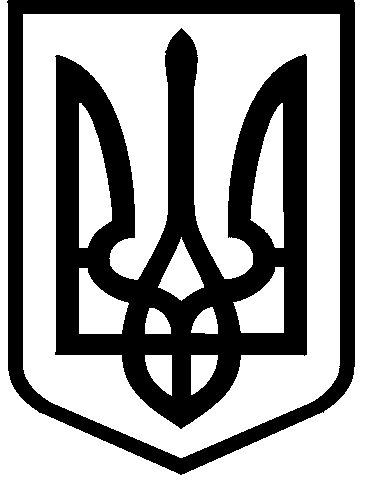 КИЇВСЬКА МІСЬКА РАДАVIІІ СКЛИКАННЯПОСТІЙНА КОМІСІЯ З ПИТАНЬ ВЛАСНОСТІ. Київ, вул. Хрещатик, 36, каб. 1015                     тел.:(044)202-72-24, тел./факс: (044) 202-73-12Протокол № 16/202засідання постійної комісії Київської міської ради з питань власностівід 05.05.2020Електронна версія цього протоколу знаходиться за посиланням: https://vlascom.kyivcity.gov.ua/vlascom.bd/2292098721237697596/z_num=202/z_com_d_t=2020-05-05/z_ac_id=2292098721237697596/list_type=list/query_type=protocolРезультати поіменного голосування знаходяться за посиланням: https://vlascom.kyivcity.gov.ua/protokol-komisiii-(povna--versija)/%202292098721237697596%20/z_num=%20202%20/z_com_d_t=%202020-05-05/z_ac_id=2292098721237697596/list_type=listМісце проведення: Київська міська рада, м. Київ, вул. Хрещатик, 36,                        зал засідань 1017, початок о 10.00.Склад комісії: 12 депутатів Київської міської ради.Присутні: 9 депутатів Київської міської ради, членів постійної комісії:Запрошені:  Голосування щодо наповнення та затвердження  порядку денного:СЛУХАЛИ: М.Конобаса. ВИРІШИЛИ: Затвердити в цілому порядок денний (всього 140 питань оренди). ГОЛОСУВАЛИ: "за" – 7, "проти" – 0, "утримались" – 1 (М.Буділов), "не голосували" – 1 (А.Андрєєв).Рішення прийнято.М.Конобас звернувся до присутніх на засіданні членів постійної комісії з пропозицією повідомити про наявність у них реального чи потенційного конфлікту інтересів щодо розгляду питань порядку денного.Повідомлень від присутніх на засіданні членів постійної комісії про наявність потенційного чи реального конфлікту  інтересів по питаннях порядку денного не надходило.*Відеотрансляція щодо обговорення питань порядку денного  розміщена на офіційному вебсайті Київради (www.kmr.gov.ua) відповідно до частини дев’ятої статті 11 Регламенту, затвердженого рішенням Київради від 07.07.2016 №579/579.ПОРЯДОК ДЕННИЙ     1. Про розгляд звернення Деснянської районної державної адміністрації щодо питання "Без конкурсу" - Комунальне підприємство ЦЕНТР ДИТЯЧОЇ ТА ЮНАЦЬКОЇ ТВОРЧОСТІ ДЕСНЯНСЬКОГО РАЙОНУ МІСТА КИЄВА, Маяковського Володимира проспект, 21В (Вх. № 08/8019 від 24.04.2020) (Вих. № 102/04/28-2400 від 06.04.2020).      2. Про розгляд звернення Деснянської районної державної адміністрації щодо питання "Без конкурсу" - Комунальне підприємство ЦЕНТР ДИТЯЧОЇ ТА ЮНАЦЬКОЇ ТВОРЧОСТІ ДЕСНЯНСЬКОГО РАЙОНУ МІСТА КИЄВА, Закревського Миколи вулиця, 35Б (Вх. № 08/8019 від 24.04.2020) (Вих. № 102/04/28-2400 від 06.04.2020).      3. Про розгляд звернення Деснянської районної державної адміністрації щодо питання "Без конкурсу" - Комунальне підприємство КОМУНАЛЬНЕ НЕКОМЕРЦІЙНЕ ПІДПРИЄМСТВО "ЦЕНТР ПЕРВИННОЇ МЕДИКО-САНІТАРНОЇ ДОПОМОГИ № 1" ДЕСНЯНСЬКОГО РАЙОНУ М. КИЄВА (КНП "ЦПМСД № 1" ДЕСНЯНСЬКОГО РАЙОНУ М. КИЄВА), Закревського Миколи вулиця, 81/1 (Вх. № 08/8206 від 24.04.2020) (Вих. № 102/04/28-2514 від 10.04.2020).      4. Про розгляд звернення Печерської районної державної адміністрації щодо питання "Зміна ІУ (зміна площі)" - Комунальна організація (установа, заклад) Комунальне некомерційне підприємство "Консультативно - діагностичний центр" Печерського району м. Києва, Мазепи Івана вулиця, 2 (Вх. № 08/7802 від 28.04.2020) (Вих. № 105/01-1766/1 від 02.04.2020).      5. Про розгляд звернення Печерської районної державної адміністрації щодо питання "Зміна ІУ (зміна цільового призначення)" - Товариство з обмеженою відповідальністю ТОВ " Алікант", Лейпцизька вулиця, 2/37 (Вх. № 08/6929 від 28.04.2020) (Вих. № 105/01-1206/1 від 19.03.2020).     6. Про розгляд звернення Дарницької районної державної адміністрації щодо питання "Зміна ІУ (зміна цільового призначення)" - Товариство з обмеженою відповідальністю "ІНДЕКС-ТЕЛКОМ", Вербицького Архітектора вулиця, 30А (Вх. № 08/7017 від 24.04.2020) (Вих. № 101-2246/05 від 20.03.2020).      7. Про розгляд звернення Голосіївської районної державної адміністрації щодо питання "Зміна ІУ (зміна графіку використання)" - Комунальна організація (установа, заклад) Комплексна дитячо - юнацька спортивна школа "Школа Спорту", просп. Академіка Глушкова 17-А (Вх. № 08/6661 від 28.04.2020) (Вих. № № 100-3871 від 17.03.2020).      8. Про розгляд звернення Дарницької районної державної адміністрації щодо питання "Зміна ІУ (зміна орендаря)" - Фізична особа-підприємець Твердий Олексій Олексійович, Вербицького Архітектора вулиця, 26В (Вх. № 08/8150 від 24.04.2020) (Вих. № 101-2247/05 від 20.03.2020).      9. Про розгляд звернення Департаменту комунальної власності м. Києва щодо питання "Зміна ІУ (зміна орендаря)" - Товариство з обмеженою відповідальністю ЕНЕРГОЕКСПЕРТ, Київська обл. м. Ірпінь, смт Гостомель, 1-й квартал Києво-Святошинського лісопаркового господарства (Вх. № 08/7720 від 28.04.2020) (Вих. № 062/05/20-2436 від 01.04.2020).      10. Про розгляд звернення Дніпровської районної державної адміністрації щодо питання "Зміна ІУ (зміна орендаря)" - Підприємства ТОВ "Атріум Вайс", Перова, 10 (Вх. № 08/4484 від 28.04.2020) (Вих. № 103/1453/26/3 від 24.02.2020).      11. Про розгляд звернення Департаменту комунальної власності м. Києва щодо питання "Зміна ІУ (зміна орендаря)" - Інші організаційно-правові форми ПП "Торнадо-16", станція метро "Почайна" (Вх. № 08/8626 від 24.04.2020) (Вих. № 062/05/20-2775 від 17.04.2020).      12. Про розгляд звернення Департаменту комунальної власності м. Києва щодо питання "Зміна ІУ (зміна орендаря)" - Інші організаційно-правові форми ПП "Торнадо-16", станція метро "Тараса Шевченка" (Вх. № 08/8622 від 24.04.2020) (Вих. № 062/05/20-2774 від 17.04.2020).      13. Про розгляд звернення Голосіївської районної державної адміністрації щодо питання "Продовження" - Приватне підприємство Приватне підприємство "Навчальний заклад "Європейський колегіум", Сєченова вулиця, 9 (Вх. № 08/8165 від 24.04.2020) (Вих. № 100-5135 від 10.04.2020).      14. Про розгляд звернення Голосіївської районної державної адміністрації щодо питання "Продовження" - Орган самоорганізації населення Комітет мікрорайону "Теремки-1", вулиця Академіка Заболотного, 20-А блок Б (Вх. № 08/7894 від 24.04.2020) (Вих. № 100-4901 від 06.04.2020).      15. Про розгляд звернення Голосіївської районної державної адміністрації щодо питання "Продовження" - Комунальне підприємство Комунальне некомерційне підприємство «Консультативно-діагностичний центр» Голосіївського району м. Києва, Велика Васильківська вулиця, 104 (Вх. № 08/7027 від 24.04.2020) (Вих. № 100-4098 від 20.03.2020).      16. Про розгляд звернення Печерської районної державної адміністрації щодо питання "Продовження" - Відокремлений структурний підрозділ РДА Відділ культури, туризму та охорони культурної спадщини Печерської районної в місті Києві державної адміністрації, Лютеранська вулиця, 10 (Вх. № 08/6816 від 28.04.2020) (Вих. № 105/01-1409/1 від 18.03.2020).      17. Про розгляд звернення Дарницької районної державної адміністрації щодо питання "Продовження" - Відокремлений структурний підрозділ РДА Відділ культури Дарницької районної в місті Києві державної адміністрації, Олійника Степана вулиця, 10 (Вх. № 08/7582 від 24.04.2020) (Вих. № 101-2528/05 від 30.03.2020).      18. Про розгляд звернення Дніпровської районної державної адміністрації щодо питання "Продовження" - Комунальна організація (установа, заклад) КНП "Консультативно-діагностичний центр Дніпровського району м. Києва", Тичини Павла проспект, 22 (Вх. № 08/8944 від 28.04.2020) (Вих. № 103/3067/26/2 від 23.04.2020).      19. Про розгляд звернення Департаменту комунальної власності м. Києва щодо питання "Продовження" - Орган державної влади Департамент освіти і науки, молоді та спорту, Січових Стрільців вулиця, 24, корпус: літ. А (Вх. № 08/8290 від 24.04.2020) (Вих. № 062/05/19-2668 від 13.04.2020).      20. Про розгляд звернення Департаменту комунальної власності м. Києва щодо питання "Продовження" - Комунальна організація (установа, заклад) ЦЕНТР СОЦІАЛЬНИХ СЛУЖБ ДЛЯ СІМ'Ї, ДІТЕЙ ТА МОЛОДІ ДАРНИЦЬКОГО РАЙОНУ МІСТА КИЄВА, Харківське шосе, 57, корпус: літ. А (Вх. № 08/7721 від 24.04.2020) (Вих. № 062/05/11-2435 від 01.04.2020).      21. Про розгляд звернення Деснянської районної державної адміністрації щодо питання "Продовження" - Об’єднання громадян, профспілки, благодійні організації та інші подібні організації ОРГАНІЗАЦІЯ ВЕТЕРАНІВ ДЕСНЯНСЬКОГО РАЙОНУ М. КИЄВА, Беретті Вікентія вулиця, 18 (Вх. № 08/8053 від 24.04.2020) (Вих. № 102/04/28-2436 від 07.04.2020).     22. Про розгляд звернення Голосіївської районної державної адміністрації щодо питання "Продовження" - Товариство з обмеженою відповідальністю ТОВ "Дошкільний навчальний заклад "Маленька Європа", Сєченова вулиця, 8 (Вх. № 08/8011 від 24.04.2020) (Вих. № 100-4965 від 07.04.2020).      23. Про розгляд звернення Департаменту комунальної власності м. Києва щодо питання "Продовження" - Державна організація (установа, заклад) Департамент промисловості та розвитку підприємництва виконавчого органу Київської міської ради (Київської міської державної адміністрації), Басейна вулиця, 1/2, корпус: літ. А (Вх. № 08/8282 від 24.04.2020) (Вих. № 062/05/15-2670 від 13.04.2020).      24. Про розгляд звернення Деснянської районної державної адміністрації щодо питання "Продовження" - Громадська організація Сокіл свободи, Кіото вулиця, 11А (Вх. № 08/9010 від 28.04.2020) (Вих. № 102/04/28-2783 від 27.04.2020).      25. Про розгляд звернення Деснянської районної державної адміністрації щодо питання "Продовження" - Об’єднання громадян, профспілки, благодійні організації та інші подібні організації ОРГАНІЗАЦІЯ ВЕТЕРАНІВ ДЕСНЯНСЬКОГО РАЙОНУ М. КИЄВА, Милославська вулиця, 33А (Вх. № 08/7454 від 28.04.2020) (Вих. № 102/04/28-2137 від 26.03.2020).      26. Про розгляд звернення Голосіївської районної державної адміністрації щодо питання "Продовження" - Комунальне підприємство Комунальне некомерційне підприємство «Консультативно-діагностичний центр» Голосіївського району м. Києва, Голосіївська вулиця, 53 (Вх. № 08/7023 від 24.04.2020) (Вих. № 100-4096 від 20.03.2020).      27. Про розгляд звернення Голосіївської районної державної адміністрації щодо питання "Продовження" - Організації (установи, заклади) Національна бібліотека України імені Ярослава Мудрого, провулок Жуковського, 4 (Вх. № 08/7893 від 24.04.2020) (Вих. № 100-4899 від 06.04.2020).      28. Про розгляд звернення Голосіївської районної державної адміністрації щодо питання "Продовження" - Підприємець-фізична особа Жигалюк Світлана Миколаївна, Заболотного Академіка вулиця, 108 (Вх. № 08/9207 від 29.04.2020) (Вих. № 100-5715 від 28.04.2020).      29. Про розгляд звернення Солом'янської районної державної адміністрації щодо питання "Продовження" – ТОВ «Салон Амплуа», Нововокзальна вулиця, 21 (Вх. № 08/8960 від 28.04.2020) (Вих. № 108-4596 від 24.04.2020).      30. Про розгляд звернення Дарницької районної державної адміністрації щодо питання "Продовження" - Підприємець-фізична особа Фізична особа - підприємець Ряба В. П., вул. Урлівська, 19-Б (Вх. № 08/7028 від 24.04.2020) (Вих. № 101-2240/05 від 19.03.2020).      31. Про розгляд звернення Дарницької районної державної адміністрації щодо питання "Продовження" - ФОП Фірстенко Юрій Олексійович, Григоренка Петра проспект, 21Б (Вх. № 08/8817 від 28.04.2020) (Вих. № 101-3170/05 від 22.04.2020).      32. Про розгляд звернення Печерської районної державної адміністрації щодо питання "Продовження" - Господарські товариства ТОВ "Глобал Інженерінг  Компані", Лаврська вулиця, 2 (Вх. № 08/7143 від 28.04.2020) (Вих. № 105/01-1410/1 від 23.03.2020).      33. Про розгляд звернення Деснянської районної державної адміністрації щодо питання "Продовження" - Організації (установи, заклади) БЛАГОДІЙНА ОРГАНІЗАЦІЯ "БЛАГОДІЙНИЙ ФОНД "КОРДА", Закревського Миколи вулиця, 21 (Вх. № 08/8051 від 24.04.2020) (Вих. № 102/04/28-2438 від 07.04.2020).      34. Про розгляд звернення Деснянської районної державної адміністрації щодо питання "Продовження" - Громадська організація ГРОМАДСЬКА ОРГАНІЗАЦІЯ "ГРОМАДЯНСЬКИЙ КОРПУС", Бальзака Оноре де вулиця, 12 (Вх. № 08/8052 від 24.04.2020) (Вих. № 102/04/28-2437 від 07.04.2020).      35. Про розгляд звернення Дарницької районної державної адміністрації щодо питання "Продовження" - Приватна організація (установа, заклад) ВИЩИЙ НАВЧАЛЬНИЙ ЗАКЛАД "КИЇВСЬКА АКАДЕМІЯ ПЕРУКАРСЬКОГО МИСТЕЦТВА", Вербицького Архітектора вулиця, 14Г (Вх. № 08/5612 від 24.04.2020) (Вих. № 101-1877/05 від 05.03.2020).      36. Про розгляд звернення Печерської районної державної адміністрації щодо питання "Продовження" - Організації (установи, заклади) ГО "Місто парків", Грушевського Михайла вулиця, 9 (Вх. № 08/5616 від 28.04.2020) (Вих. № 105/01-528/В-040 від 05.03.2020).      37. Про розгляд звернення Святошинської районної державної адміністрації щодо питання "Продовження" - Підприємець-фізична особа Коломієць Ю. П., Академіка Єфремова вулиця, 21А (Вх. № 08/5734 від 24.04.2020) (Вих. № 107-30/2186 від 18.03.2019).      38. Про розгляд звернення Святошинської районної державної адміністрації щодо питання "Продовження" - Підприємець-фізична особа Болотна Т. М., Курбаса Леся проспект, 9А (Вх. № 08/8656 від 28.04.2020) (Вих. № 107-30/2618 від 17.04.2020).      39. Про розгляд звернення Святошинської районної державної адміністрації щодо питання "Продовження" - Фізична особа Неменуща Олена Олександрівна, Пушиної Феодори вулиця, 52 (Вх. № 08/8656 від 28.04.2020) (Вих. № 107-30/2618 від 17.04.2020).      40. Про розгляд звернення Святошинської районної державної адміністрації щодо питання "Продовження" - ФОП Хмара Марія Олегівна, Академіка Єфремова вулиця, 21А (Вх. № 08/8656 від 28.04.2020) (Вих. № 107-30/2618 від 17.04.2020).      41. Про розгляд звернення Святошинської районної державної адміністрації щодо питання "Продовження" - Підприємець-фізична особа Оверчук Ю. Г., Тулузи вулиця, 6А (Вх. № 08/8431 від 24.04.2020) (Вих. № 107-30/2568 від 15.04.2020).      42. Про розгляд звернення Деснянської районної державної адміністрації щодо питання "Продовження" - Підприємець-фізична особа ЛУК'ЯНЕЦЬ ВОЛОДИМИР МИКОЛАЙОВИЧ, Маяковського Володимира проспект, 26 (Вх. № 08/9009 від 28.04.2020) (Вих. № 102/04/28-2784 від 27.04.2020).      43. Про розгляд звернення Солом'янської районної державної адміністрації щодо питання "Продовження" - Підприємства Товариство з обмеженою відповідальністю "Центр розвитку Юлії Матвєєвої" , вулиця Іскрівська, 10 (Вх. № 08/7461 від 24.04.2020) (Вих. № 108-3485 від 26.03.2020).      44. Про розгляд звернення Солом'янської районної державної адміністрації щодо питання "Продовження" - Підприємства Товариство з обмеженою відповідальністю "Центр розвитку Юлії Матвєєвої" , вулиця Мартиросяна, 24, 22-а (Вх. № 08/7459 від 24.04.2020) (Вих. № 108-3482 від 26.03.2020).      45. Про розгляд звернення Солом'янської районної державної адміністрації щодо питання "Продовження" - Підприємець-фізична особа Фізична особа-підприємець Мельник Людмила Петрівна , проспект Відрадний,14/45 А (Вх. № 08/7460 від 24.04.2020) (Вих. № 108-3483 від 26.03.2020).      46. Про розгляд звернення Дарницької районної державної адміністрації щодо питання "Продовження" - Дочірнє підприємство Прівіледж груп, Тростянецька вулиця, 19, приміщення: Приміщення школи (Вх. № 08/8840 від 28.04.2020) (Вих. № 101-3187/05 від 22.04.2020).      47. Про розгляд звернення Департаменту комунальної власності м. Києва щодо питання "Продовження" - Товариство з обмеженою відповідальністю ЕНЕРГО РЕСУРС ПЛЮС, Київська обл., смт. Ворзель, вул. Курортна, 19 (Вх. № 08/8774 від 24.04.2020) (Вих. № 062/05/19-2836 від 22.04.2020).      48. Про розгляд звернення Департаменту комунальної власності м. Києва щодо питання "Продовження" - Товариство з обмеженою відповідальністю ЕНЕРГО РЕСУРС ПЛЮС, Київська обл. смт. Ворзель, вул. Курортна, 19 (Вх. № 08/8774 від 24.04.2020) (Вих. № 062/05/19-2836 від 22.04.2020).      49. Про розгляд звернення Деснянської районної державної адміністрації щодо питання "Продовження" - Товариство з обмеженою відповідальністю ТОВАРИСТВО З ОБМЕЖЕНОЮ ВІДПОВІДАЛЬНІСТЮ "МАГАЗИН "БЕРКУТ", Маяковського Володимира проспект, 10 (Вх. № 08/8705 від 28.04.2020) (Вих. № 102/04/28-2696 від 21.04.2020).      50. Про розгляд звернення Дніпровської районної державної адміністрації щодо питання "Продовження" - Підприємства Комерційно-виробниче приватне підприємство "СЕД", Алма-Атинська вулиця, 66 (Вх. № 08/8738 від 28.04.2020) (Вих. № 103/3022/26/2 від 21.04.2020).       51. Про розгляд звернення Дарницької районної державної адміністрації щодо питання "Продовження" - Підприємець-фізична особа Рева Наталія Володимирівна, Поліська вулиця, 14, приміщення: нежитлові приміщення з №1 по №5 (група приміщення №1) літ. "А", І-поверх (Вх. № 08/7701 від 24.04.2020) (Вих. № 101-2627/05 від 31.03.2020).      52. Про розгляд звернення Голосіївської районної державної адміністрації щодо питання "Продовження" - Інші організаційно-правові форми Акціонерне товариство "Державний ощадний банк України" Філія - Головне управління по м. Києву та Київській області, вулиця Льва Толстого, 23 (Вх. № 08/7756 від 28.04.2020) (Вих. № 100-4686 від 01.04.2020).      53. Про розгляд звернення Голосіївської районної державної адміністрації щодо питання "Продовження" - Інші організаційно-правові форми Акціонерне товариство "Державний ощадний банк України" Філія - Головне управління по м. Києву та Київській області, проспект Науки, 24/2 (Вх. № 08/7756 від 28.04.2020) (Вих. № 100-4686 від 01.04.2020).      54. Про розгляд звернення Голосіївської районної державної адміністрації щодо питання "Продовження" - Інші організаційно-правові форми Акціонерне товариство "Державний ощадний банк України" Філія - Головне управління по м. Києву та Київській області, проспект Голосіївський, 92/1 (Вх. № 08/7756 від 28.04.2020) (Вих. № 100-4686 від 01.04.2020).      55. Про розгляд звернення Голосіївської районної державної адміністрації щодо питання "Продовження" - Інші організаційно-правові форми Акціонерне товариство "Державний ощадний банк України" Філія - Головне управління по м. Києву та Київській області, вулиця Велика Васильківська, 116 (Вх. № 08/7756 від 28.04.2020) (Вих. № 100-4686 від 01.04.2020).      56. Про розгляд звернення Голосіївської районної державної адміністрації щодо питання "Продовження" - Інші організаційно-правові форми Акціонерне товариство "Державний ощадний банк України" Філія - Головне управління по м. Києву та Київській області, проспект Науки, 4 (Вх. № 08/7756 від 28.04.2020) (Вих. № 100-4686 від 01.04.2020).      57. Про розгляд звернення Голосіївської районної державної адміністрації щодо питання "Продовження" - Інші організаційно-правові форми Акціонерне товариство "Державний ощадний банк України" Філія - Головне управління по м. Києву та Київській області, вулиця Васильківська, 38 (Вх. № 08/7756 від 28.04.2020) (Вих. № 100-4686 від 01.04.2020).      58. Про розгляд звернення Голосіївської районної державної адміністрації щодо питання "Продовження" - Інші організаційно-правові форми Акціонерне товариство "Державний ощадний банк України" Філія - Головне управління по м. Києву та Київській області, вулиця Саксаганського, 45 (Вх. № 08/7756 від 28.04.2020) (Вих. № 100-4686 від 01.04.2020).      59. Про розгляд звернення Голосіївської районної державної адміністрації щодо питання "Продовження" - Інші організаційно-правові форми Акціонерне товариство "Державний ощадний банк України" Філія - Головне управління по м. Києву та Київській області, вулиця Новопирогівська, 23 (Вх. № 08/7756 від 28.04.2020) (Вих. № 100-4686 від 01.04.2020).      60. Про розгляд звернення Дарницької районної державної адміністрації щодо питання "Продовження" - Господарські товариства АКЦІОНЕРНЕ ТОВАРИСТВО "РАЙФФАЙЗЕН БАНК АВАЛЬ" ( АТ "РАЙФФАЙЗЕН БАНК АВАЛЬ" ), Севастопольська вулиця, 7/13 (Вх. № 08/6987 від 24.04.2020) (Вих. № 101-2235/05 від 19.03.2020).      61. Про розгляд звернення Департаменту комунальної власності м. Києва щодо питання "Продовження" - Підприємства ПІІ "МакДональдз Юкрейн", Велика Васильківська вулиця, 22 (Вх. № 08/8277 від 24.04.2020) (Вих. № 062/05/20-2666 від 13.04.2020).      62. Про розгляд звернення Департаменту комунальної власності м. Києва щодо питання "Продовження" - ФО-П Кушніренко А.М., станція метро "Академмістечко" (Вх. № 08/7613 від 24.04.2020) (Вих. № 062/05/17-2397 від 30.03.2020).      63. Про розгляд звернення Дніпровської районної державної адміністрації щодо питання "Інше" - Підприємець-фізична особа Федінська Світлана Миколаївна, Тичини Павла проспект, 13 (Вх. № 08/9152 від 28.04.2020) (Вих. № 103/3151/26/1 від 28.04.2020).      64. Про розгляд звернення Голосіївської районної державної адміністрації щодо питання "Інше" - Підприємець-фізична особа Букаєв Данило Валерійович, просп. Науки, 10 (Вх. № 08/7710 від 24.04.2020) (Вих. № 100-4672 від 01.04.2020).      65. Про розгляд звернення Деснянської районної державної адміністрації щодо питання "Інше" - Організації (установи, заклади) Товариство з обмеженою відповідальністю "Дошкільний навчальний заклад "Джакомо", Маяковського Володимира проспект, 10 (Вх. № 08/7889 від 24.04.2020) (Вих. № 102/04/28-2358 від 03.04.2020).       66. Про розгляд звернення Департаменту комунальної власності м. Києва щодо питання "Інше" - Товариство з обмеженою відповідальністю "Сімнет", Булгакова вулиця, 13 літ. А (Вх. № 08/8404 від 24.04.2020) (Вих. № 062/05/17-2728 від 15.04.2020)      67. Про розгляд звернення Дніпровської районної державної адміністрації щодо питання "Інше" - Підприємець-фізична особа Іщенко Олена Володимирівна, Ватутіна Генерала проспект, 10А (Вх. № 08/6333 від 24.04.2020) (Вих. № 103/2016/26/1 від 13.03.2020).      68. Про розгляд звернення Печерської районної державної адміністрації щодо питання "Інше" - Громадська організація ГО "Освітня асамблея", Мазепи Івана вулиця 3Б (Вх. № 08/7021 від 28.04.2020) (Вих. № 105/01-824/1 від 20.03.2020).      69. Про розгляд звернення Дніпровської районної державної адміністрації щодо питання "Інше" - Акціонерне товариство АТ "Укрпошта", Перова бульвар, 24 (Вх. № 08/8739 від 28.04.2020) (Вих. № 103/3025/26/1 від 21.04.2020).      70. Про розгляд звернення Дніпровської районної державної адміністрації щодо питання "Інше" - Акціонерне товариство АТ "Укрпошта", Перова бульвар, 38/1 (Вх. № 08/8739 від 28.04.2020) (Вих. № 103/3025/26/1 від 21.04.2020).      71. Про розгляд звернення Дніпровської районної державної адміністрації щодо питання "Інше" - Акціонерне товариство АТ "Укрпошта", Миколайчука Івана вулиця, 13А (Вх. № 08/8739 від 28.04.2020) (Вих. № 103/3025/26/1 від 21.04.2020).      72. Про розгляд звернення Дніпровської районної державної адміністрації щодо питання "Інше" - Акціонерне товариство АТ "Укрпошта", Райдужна вулиця, 13 (Вх. № 08/8739 від 28.04.2020) (Вих. № 103/3025/26/1 від 21.04.2020).      73. Про розгляд звернення Дніпровської районної державної адміністрації щодо питання "Інше" - Акціонерне товариство АТ "Укрпошта", Червоноткацька вулиця, 22 (Вх. № 08/8739 від 28.04.2020) (Вих. № 103/3025/26/1 від 21.04.2020).      74. Про розгляд звернення Дніпровської районної державної адміністрації щодо питання "Інше" - Акціонерне товариство АТ "Укрпошта", Соборності проспект, 6 (Вх. № 08/8739 від 28.04.2020) (Вих. № 103/3025/26/1 від 21.04.2020).      75. Про розгляд звернення Дніпровської районної державної адміністрації щодо питання "Інше" - Акціонерне товариство АТ "Укрпошта", Будівельників (Дніпровський район/ 10165) вулиця, 32/2 (Вх. № 08/8739 від 28.04.2020) (Вих. № 103/3025/26/1 від 21.04.2020).       76. Про розгляд звернення Дніпровської районної державної адміністрації щодо питання "Інше" - Акціонерне товариство АТ "Укрпошта", Празька вулиця, 31 (Вх. № 08/8739 від 28.04.2020) (Вих. № 103/3025/26/1 від 21.04.2020).      77. Про розгляд звернення Дніпровської районної державної адміністрації щодо питання "Інше" - Акціонерне товариство АТ "Укрпошта", Алма-Атинська вулиця, 66 (Вх. № 08/8739 від 28.04.2020) (Вих. № 103/3025/26/1 від 21.04.2020).      78. Про розгляд звернення Дніпровської районної державної адміністрації щодо питання "Інше" - Акціонерне товариство АТ "Укрпошта", Ентузіастів вулиця, 11 (Вх. № 08/8739 від 28.04.2020) (Вих. № 103/3025/26/1 від 21.04.2020).      79. Про розгляд звернення Дніпровської районної державної адміністрації щодо питання "Інше" - Акціонерне товариство АТ "Укрпошта", Шумського Юрія вулиця, 4А (Вх. № 08/8739 від 28.04.2020) (Вих. № 103/3025/26/1 від 21.04.2020).      80. Про розгляд звернення Департаменту комунальної власності м. Києва щодо питання "Інше" - Товариство з обмеженою відповідальністю "Сімнет", Булгакова вулиця, 13 літ. А (Вх. № 08/7507 від 24.04.2020) (Вих. № 062/05/17-2351 від 27.03.2020).      81. Про розгляд звернення Печерської районної державної адміністрації щодо питання "Продовження і Зміна ІУ" - Господарські товариства ТОВ "ЮН-АВТ", Печерський узвіз, 13 (Вх. № 08/7327 від 28.04.2020) (Вих. № 105/01-1414/1 від 24.03.2020).      82. Про розгляд звернення Печерської районної державної адміністрації щодо питання "Продовження і Зміна ІУ" - Комунальна організація (установа, заклад) Комплексна дитячо-юнацька спортивна школа "Чемпіон", Білокур Катерини вулиця, 3 (Вх. № 08/7198 від 28.04.2020) (Вих. № 105/01-711/В-040 від 24.03.2020).      83. Про розгляд звернення Печерської районної державної адміністрації щодо питання "Продовження і Зміна ІУ" - Дитячо - юнацька спортивна школа Дерюгіних, Ольгинська вулиця, 2/4 (Вх. № 08/7280 від 28.04.2020) (Вих. № 105/02-871-13 від 24.03.2020).      84. Про розгляд звернення Голосіївської районної державної адміністрації щодо питання "Продовження і Зміна ІУ" - Інші організаційно-правові форми Комплексна дитячо-юнацька спортивна школа «Спартак», просп. Голосіївський, 36 (Вх. № 08/8166 від 24.04.2020) (Вих. № 100-5134 від 10.04.2020).      85. Про розгляд звернення Деснянської районної державної адміністрації щодо питання "Продовження і Зміна ІУ" - Товариство з обмеженою відповідальністю ТОВАРИСТВО З ОБМЕЖЕНОЮ ВІДПОВІДАЛЬНІСТЮ "СОЛЯРІС 77", Маяковського Володимира проспект, 60/10 (Вх. № 08/8038 від 24.04.2020) (Вих. № 102/04/28-2410 від 06.04.2020).      86. Про розгляд звернення Департаменту комунальної власності м. Києва щодо питання "Продовження" - Товариство з обмеженою відповідальністю Експерт-Сервіс, станція метро "Нивки" (Вх. № 08/6172 від 28.04.2020) (Вих. № 062/05/20-2033 від 12.03.2020).      87. Про розгляд звернення Департаменту комунальної власності м. Києва щодо питання "Продовження і Зміна ІУ" - Товариство з обмеженою відповідальністю Експерт-Сервіс, станція метро "Театральна" (Вх. № 08/6172 від 28.04.2020) (Вих. № 062/05/20-2033 від 12.03.2020).      88. Про розгляд звернення Департаменту комунальної власності м. Києва щодо питання "Продовження і Зміна ІУ" - Товариство з обмеженою відповідальністю Експерт-Сервіс, станція метро "Арсенальна" (Вх. № 08/6172 від 28.04.2020) (Вих. № 062/05/20-2033 від 12.03.2020).      89. Про розгляд звернення Департаменту комунальної власності м. Києва щодо питання "Продовження і Зміна ІУ" - Товариство з обмеженою відповідальністю Експерт-Сервіс, станція метро "Політехнічний інститут" (Вх. № 08/6172 від 28.04.2020) (Вих. № 062/05/20-2033 від 12.03.2020).      90. Про розгляд звернення Департаменту комунальної власності м. Києва щодо питання "Продовження і Зміна ІУ" - Товариство з обмеженою відповідальністю Експерт-Сервіс, станція метро "Лісова" (Вх. № 08/6172 від 28.04.2020) (Вих. № 062/05/20-2033 від 12.03.2020).      91. Про розгляд звернення Департаменту комунальної власності м. Києва щодо питання "Продовження і Зміна ІУ" - Товариство з обмеженою відповідальністю Експерт-Сервіс, станція метро "Лісова" (Вх. № 08/6172 від 28.04.2020) (Вих. № 062/05/20-2033 від 12.03.2020).      92. Про розгляд звернення Департаменту комунальної власності м. Києва щодо питання "Продовження і Зміна ІУ" - Товариство з обмеженою відповідальністю Експерт-Сервіс, станція метро "Дарниця" (Вх. № 08/6172 від 28.04.2020) (Вих. № 062/05/20-2033 від 12.03.2020).      93. Про розгляд звернення Департаменту комунальної власності м. Києва щодо питання "Продовження і Зміна ІУ" - Товариство з обмеженою відповідальністю Експерт-Сервіс, станція метро "Лівобережна" (Вх. № 08/6172 від 28.04.2020) (Вих. № 062/05/20-2033 від 12.03.2020).      94. Про розгляд звернення Департаменту комунальної власності м. Києва щодо питання "Продовження і Зміна ІУ" - Товариство з обмеженою відповідальністю Експерт-Сервіс, станція метро "Лівобережна" (Вх. № 08/6172 від 28.04.2020) (Вих. № 062/05/20-2033 від 12.03.2020).      95. Про розгляд звернення Департаменту комунальної власності м. Києва щодо питання "Продовження і Зміна ІУ" - Товариство з обмеженою відповідальністю Експерт-Сервіс, станція метро "Видубичі" (Вх. № 08/6172 від 28.04.2020) (Вих. № 062/05/20-2033 від 12.03.2020).      96. Про розгляд звернення Департаменту комунальної власності м. Києва щодо питання "Продовження і Зміна ІУ" - Товариство з обмеженою відповідальністю Експерт-Сервіс, станція метро "Славутич" (Вх. № 08/6172 від 28.04.2020) (Вих. № 062/05/20-2033 від 12.03.2020).      97. Про розгляд звернення Департаменту комунальної власності м. Києва щодо питання "Продовження і Зміна ІУ" - Товариство з обмеженою відповідальністю Експерт-Сервіс, станція метро "Осокорки" (Вх. № 08/6172 від 28.04.2020) (Вих. № 062/05/20-2033 від 12.03.2020).      98. Про розгляд звернення Департаменту комунальної власності м. Києва щодо питання "Продовження і Зміна ІУ" - Товариство з обмеженою відповідальністю Експерт-Сервіс, станція метро "Вирлиця" (Вх. № 08/6172 від 28.04.2020) (Вих. № 062/05/20-2033 від 12.03.2020).      99. Про розгляд звернення Департаменту комунальної власності м. Києва щодо питання "Продовження і Зміна ІУ" - Товариство з обмеженою відповідальністю Експерт-Сервіс, станція метро "Червоний хутор" (Вх. № 08/6172 від 28.04.2020) (Вих. № 062/05/20-2033 від 12.03.2020).     100. Про розгляд звернення Департаменту комунальної власності м. Києва щодо питання "Продовження і Зміна ІУ" - Товариство з обмеженою відповідальністю Експерт-Сервіс, станція метро "Героїв Дніпра" (Вх. № 08/6172 від 28.04.2020) (Вих. № 062/05/20-2033 від 12.03.2020).      101. Про розгляд звернення Департаменту комунальної власності м. Києва щодо питання "Продовження і Зміна ІУ" - Товариство з обмеженою відповідальністю Експерт-Сервіс, станція метро "Харківська" (Вх. № 08/6172 від 28.04.2020) (Вих. № 062/05/20-2033 від 12.03.2020).      102. Про розгляд звернення Департаменту комунальної власності м. Києва щодо питання "Продовження і Зміна ІУ" - Товариство з обмеженою відповідальністю Експерт-Сервіс, станція метро "Позняки" (Вх. № 08/6172 від 28.04.2020) (Вих. № 062/05/20-2033 від 12.03.2020).      103. Про розгляд звернення Департаменту комунальної власності м. Києва щодо питання "Продовження і Зміна ІУ" - Товариство з обмеженою відповідальністю Експерт-Сервіс, станція метро "Видубичі" (Вх. № 08/6172 від 28.04.2020) (Вих. № 062/05/20-2033 від 12.03.2020).      104. Про розгляд звернення Департаменту комунальної власності м. Києва щодо питання "Продовження і Зміна ІУ" - Товариство з обмеженою відповідальністю Експерт-Сервіс, станція метро "Контрактова площа" (Вх. № 08/6172 від 28.04.2020) (Вих. № 062/05/20-2033 від 12.03.2020).      105. Про розгляд звернення Департаменту комунальної власності м. Києва щодо питання "Продовження і Зміна ІУ" - Товариство з обмеженою відповідальністю Експерт-Сервіс, станція метро "Контрактова площа" (Вх. № 08/6172 від 28.04.2020) (Вих. № 062/05/20-2033 від 12.03.2020).      106. Про розгляд звернення Департаменту комунальної власності м. Києва щодо питання "Продовження і Зміна ІУ" - Товариство з обмеженою відповідальністю Експерт-Сервіс, станція метро "Тараса Шевченка" (Вх. № 08/6172 від 28.04.2020) (Вих. № 062/05/20-2033 від 12.03.2020).      107. Про розгляд звернення Департаменту комунальної власності м. Києва щодо питання "Продовження і Зміна ІУ" - Товариство з обмеженою відповідальністю Експерт-Сервіс, станція метро "Нивки" (Вх. № 08/6172 від 28.04.2020) (Вих. № 062/05/20-2033 від 12.03.2020).      108. Про розгляд звернення Департаменту комунальної власності м. Києва щодо питання "Продовження і Зміна ІУ" - Товариство з обмеженою відповідальністю Експерт-Сервіс, станція метро "Дорогожичі" (Вх. № 08/6172 від 28.04.2020) (Вих. № 062/05/20-2033 від 12.03.2020).      109. Про розгляд звернення Департаменту комунальної власності м. Києва щодо питання "Продовження і Зміна ІУ" - Товариство з обмеженою відповідальністю Експерт-Сервіс, станція метро "Площа Льва Толстого" (Вх. № 08/6172 від 28.04.2020) (Вих. № 062/05/20-2033 від 12.03.2020).      110. Про розгляд звернення Департаменту комунальної власності м. Києва щодо питання "Продовження і Зміна ІУ" - Товариство з обмеженою відповідальністю Експерт-Сервіс, станція метро "Палац Україна" (Вх. № 08/6172 від 28.04.2020) (Вих. № 062/05/20-2033 від 12.03.2020).      111. Про розгляд звернення Департаменту комунальної власності м. Києва щодо питання "Продовження і Зміна ІУ" - Товариство з обмеженою відповідальністю Експерт-Сервіс, станція метро "Палац Спорту" (Вх. № 08/6172 від 28.04.2020) (Вих. № 062/05/20-2033 від 12.03.2020).      112. Про розгляд звернення Департаменту комунальної власності м. Києва щодо питання "Продовження і Зміна ІУ" - Товариство з обмеженою відповідальністю Експерт-Сервіс, станція метро "Лук'янівська" (Вх. № 08/6172 від 28.04.2020) (Вих. № 062/05/20-2033 від 12.03.2020).      113. Про розгляд звернення Департаменту комунальної власності м. Києва щодо питання "Продовження і Зміна ІУ" - Товариство з обмеженою відповідальністю Експерт-Сервіс, станція метро "Святошин" (Вх. № 08/6172 від 28.04.2020) (Вих. № 062/05/20-2033 від 12.03.2020).      114. Про розгляд звернення Департаменту комунальної власності м. Києва щодо питання "Продовження і Зміна ІУ" - Товариство з обмеженою відповідальністю Експерт-Сервіс, станція метро "Золоті Ворота" (Вх. № 08/6172 від 28.04.2020) (Вих. № 062/05/20-2033 від 12.03.2020).      115. Про розгляд звернення Департаменту комунальної власності м. Києва щодо питання "Продовження і Зміна ІУ" - Товариство з обмеженою відповідальністю Експерт-Сервіс, станція метро "Харківська" (Вх. № 08/6172 від 28.04.2020) (Вих. № 062/05/20-2033 від 12.03.2020).      116. Про розгляд звернення Департаменту комунальної власності м. Києва щодо питання "Продовження і Зміна ІУ" - Товариство з обмеженою відповідальністю Експерт-Сервіс, станція метро "Бориспільска" (Вх. № 08/6172 від 28.04.2020) (Вих. № 062/05/20-2033 від 12.03.2020).      117. Про розгляд звернення Департаменту комунальної власності м. Києва щодо питання "Продовження і Зміна ІУ" - Товариство з обмеженою відповідальністю Експерт-Сервіс, станція метро "Олімпійська" (Вх. № 08/8855 від 28.04.2020) (Вих. № 062/05/20-2867 від 23.04.2020).      118. Про розгляд звернення Департаменту комунальної власності м. Києва щодо питання "Продовження і Зміна ІУ" - Товариство з обмеженою відповідальністю Експерт-Сервіс, станція метро "Хрещатик" (Вх. № 08/8855 від 28.04.2020) (Вих. № 062/05/20-2867 від 23.04.2020).      119. Про розгляд звернення Департаменту комунальної власності м. Києва щодо питання "Продовження і Зміна ІУ" - Товариство з обмеженою відповідальністю Експерт-Сервіс, станція метро "Майдан Незалежності" (Вх. № 08/8855 від 28.04.2020) (Вих. № 062/05/20-2867 від 23.04.2020).      120. Про розгляд звернення Департаменту комунальної власності м. Києва щодо питання "Продовження і Зміна ІУ" - Товариство з обмеженою відповідальністю Експерт-Сервіс, станція метро "Палац Спорту" (Вх. № 08/8855 від 28.04.2020) (Вих. № 062/05/20-2867 від 23.04.2020).      121. Про розгляд звернення Департаменту комунальної власності м. Києва щодо питання "Продовження і Зміна ІУ" - Товариство з обмеженою відповідальністю Експерт-Сервіс, станція метро "Мінська" (Вх. № 08/8855 від 28.04.2020) (Вих. № 062/05/20-2867 від 23.04.2020).      122. Про розгляд звернення Департаменту комунальної власності м. Києва щодо питання "Продовження і Зміна ІУ" - Товариство з обмеженою відповідальністю Експерт-Сервіс, станція метро "Мінська" (Вх. № 08/8855 від 28.04.2020) (Вих. № 062/05/20-2867 від 23.04.2020).      123. Про розгляд звернення Департаменту комунальної власності м. Києва щодо питання "Продовження і Зміна ІУ" - Товариство з обмеженою відповідальністю Експерт-Сервіс, станція метро "Васильківська" (Вх. № 08/8855 від 28.04.2020) (Вих. № 062/05/20-2867 від 23.04.2020).      124. Про розгляд звернення Департаменту комунальної власності м. Києва щодо питання "Продовження і Зміна ІУ" - Товариство з обмеженою відповідальністю Експерт-Сервіс, станція метро "Васильківська" (Вх. № 08/8855 від 28.04.2020) (Вих. № 062/05/20-2867 від 23.04.2020).      125. Про розгляд звернення Департаменту комунальної власності м. Києва щодо питання "Продовження і Зміна ІУ" - Товариство з обмеженою відповідальністю Експерт-Сервіс, станція метро "Університет" (Вх. № 08/8855 від 28.04.2020) (Вих. № 062/05/20-2867 від 23.04.2020).      126. Про розгляд звернення Департаменту комунальної власності м. Києва щодо питання "Продовження і Зміна ІУ" - Товариство з обмеженою відповідальністю Експерт-Сервіс, станція метро "Виставковий центр" (Вх. № 08/8855 від 28.04.2020) (Вих. № 062/05/20-2867 від 23.04.2020).      127. Про розгляд звернення Департаменту комунальної власності м. Києва щодо питання "Продовження і Зміна ІУ" - Товариство з обмеженою відповідальністю Експерт-Сервіс, станція метро "Голосіївська" (Вх. № 08/8855 від 28.04.2020) (Вих. № 062/05/20-2867 від 23.04.2020).      128. Про розгляд звернення Департаменту комунальної власності м. Києва щодо питання "Продовження і Зміна ІУ" - Товариство з обмеженою відповідальністю Експерт-Сервіс, станція метро "Деміївська" (Вх. № 08/8855 від 28.04.2020) (Вих. № 062/05/20-2867 від 23.04.2020).      129. Про розгляд звернення Департаменту комунальної власності м. Києва щодо питання "Продовження і Зміна ІУ" - Товариство з обмеженою відповідальністю Експерт-Сервіс, станція метро "Печерська" (Вх. № 08/8855 від 28.04.2020) (Вих. № 062/05/20-2867 від 23.04.2020).      130. Про розгляд звернення Департаменту комунальної власності м. Києва щодо питання "Продовження і Зміна ІУ" - Товариство з обмеженою відповідальністю Експерт-Сервіс, станція метро "Кловська" (Вх. № 08/8855 від 28.04.2020) (Вих. № 062/05/20-2867 від 23.04.2020).      131. Про розгляд звернення Департаменту комунальної власності м. Києва щодо питання "Продовження" - Товариство з обмеженою відповідальністю Експерт-Сервіс, станція метро "Палац Україна" (Вх. № 08/9026 від 28.04.2020) (Вих. № 062/05/20-2919 від 27.04.2020).      132. Про розгляд звернення Департаменту комунальної власності м. Києва щодо питання "Продовження" - Товариство з обмеженою відповідальністю Експерт-Сервіс, станція метро "Оболонь" (Вх. № 08/9026 від 28.04.2020) (Вих. № 062/05/20-2919 від 27.04.2020).      133. Про розгляд звернення Департаменту комунальної власності м. Києва щодо питання "Продовження і Зміна ІУ" - Товариство з обмеженою відповідальністю Експерт-Сервіс, станція метро "Житомирська" (Вх. № 08/9026 від 28.04.2020) (Вих. № 062/05/20-2919 від 27.04.2020).      134. Про розгляд звернення Департаменту комунальної власності м. Києва щодо питання "Продовження і Зміна ІУ" - Товариство з обмеженою відповідальністю Експерт-Сервіс, станція метро "Оболонь" (Вх. № 08/9026 від 28.04.2020) (Вих. № 062/05/20-2919 від 27.04.2020).      135. Про розгляд звернення Департаменту комунальної власності м. Києва щодо питання "Продовження і Зміна ІУ" - Товариство з обмеженою відповідальністю Експерт-Сервіс, станція метро "Почайна" (Вх. № 08/9026 від 28.04.2020) (Вих. № 062/05/20-2919 від 27.04.2020).      136. Про розгляд звернення Департаменту комунальної власності м. Києва щодо питання "Продовження і Зміна ІУ" - Товариство з обмеженою відповідальністю Експерт-Сервіс, станція метро "Героїв Дніпра" (Вх. № 08/9026 від 28.04.2020) (Вих. № 062/05/20-2919 від 27.04.2020).      137. Про розгляд звернення Департаменту комунальної власності м. Києва щодо питання "Продовження і Зміна ІУ" - Товариство з обмеженою відповідальністю Експерт-Сервіс, станція метро " Либідська" (Вх. № 08/9026 від 28.04.2020) (Вих. № 062/05/20-2919 від 27.04.2020).      138. Про розгляд звернення Департаменту комунальної власності м. Києва щодо питання "Продовження і Зміна ІУ" - Товариство з обмеженою відповідальністю Експерт-Сервіс, станція метро "Берестейська" (Вх. № 08/9026 від 28.04.2020) (Вих. № 062/05/20-2919 від 27.04.2020).      139. Про розгляд звернення Департаменту комунальної власності м. Києва щодо питання "Продовження і Зміна ІУ" - Товариство з обмеженою відповідальністю Експерт-Сервіс, станція метро "Шулявська" (Вх. № 08/9026 від 28.04.2020) (Вих. № 062/05/20-2919 від 27.04.2020).     140. Про розгляд звернення Департаменту комунальної власності м. Києва щодо питання "Продовження і Зміна ІУ" - Товариство з обмеженою відповідальністю Експерт-Сервіс, станція метро "Вокзальна" (Вх. № 08/9026 від 28.04.2020) (Вих. № 062/05/20-2919 від 27.04.2020).РОЗГЛЯД (ОБГОВОРЕННЯ) ПИТАНЬ ПОРЯДКУ ДЕННОГО:     1. Про розгляд звернення Деснянської районної державної адміністрації щодо питання "Без конкурсу" - Комунальне підприємство ЦЕНТР ДИТЯЧОЇ ТА ЮНАЦЬКОЇ ТВОРЧОСТІ ДЕСНЯНСЬКОГО РАЙОНУ МІСТА КИЄВА, Маяковського Володимира проспект, 21В (Вх. № 08/8019 від 24.04.2020) (Вих. № 102/04/28-2400 від 06.04.2020) Доповідач: Представник району СЛУХАЛИ: М.Конобаса (13:06).ВИРІШИЛИ: Погодити питання згідно з додатком до цього протоколу. ГОЛОСУВАЛИ: "за" (7) - Ярослав Діденко, Михайло Іщенко, Дмитро Калініченко, Максим Конобас, Сергій Артеменко, Юрій Вахель, Михайло Буділов, "проти" (0), "утримались" (0), "не голосували" (2) - Леонід Антонєнко, Андрій Андрєєв. Рішення прийнято      2. Про розгляд звернення Деснянської районної державної адміністрації щодо питання "Без конкурсу" - Комунальне підприємство ЦЕНТР ДИТЯЧОЇ ТА ЮНАЦЬКОЇ ТВОРЧОСТІ ДЕСНЯНСЬКОГО РАЙОНУ МІСТА КИЄВА, Закревського Миколи вулиця, 35Б (Вх. № 08/8019 від 24.04.2020) (Вих. № 102/04/28-2400 від 06.04.2020) Доповідач: Представник району СЛУХАЛИ: М.Конобаса.ВИРІШИЛИ: Погодити питання згідно з додатком до цього протоколу. ГОЛОСУВАЛИ: "за" (7) - Ярослав Діденко, Михайло Іщенко, Дмитро Калініченко, Максим Конобас, Сергій Артеменко, Юрій Вахель, Михайло Буділов, "проти" (0), "утримались" (0), "не голосували" (2) - Леонід Антонєнко, Андрій Андрєєв. Рішення прийнято      3. Про розгляд звернення Деснянської районної державної адміністрації щодо питання "Без конкурсу" - Комунальне підприємство КОМУНАЛЬНЕ НЕКОМЕРЦІЙНЕ ПІДПРИЄМСТВО "ЦЕНТР ПЕРВИННОЇ МЕДИКО-САНІТАРНОЇ ДОПОМОГИ № 1" ДЕСНЯНСЬКОГО РАЙОНУ М. КИЄВА (КНП "ЦПМСД № 1" ДЕСНЯНСЬКОГО РАЙОНУ М. КИЄВА), Закревського Миколи вулиця, 81/1 (Вх. № 08/8206 від 24.04.2020) (Вих. № 102/04/28-2514 від 10.04.2020) Доповідач: Представник району СЛУХАЛИ: М.Конобаса.ВИРІШИЛИ: Погодити питання згідно з додатком до цього протоколу. ГОЛОСУВАЛИ: "за" (7) - Ярослав Діденко, Михайло Іщенко, Дмитро Калініченко, Максим Конобас, Сергій Артеменко, Юрій Вахель, Михайло Буділов, "проти" (0), "утримались" (0), "не голосували" (2) - Андрій Андрєєв, Леонід Антонєнко. Рішення прийнято      4. Про розгляд звернення Печерської районної державної адміністрації щодо питання "Зміна ІУ (зміна площі)" - Комунальна організація (установа, заклад) Комунальне некомерційне підприємство "Консультативно - діагностичний центр" Печерського району м. Києва, Мазепи Івана вулиця, 2 (Вх. № 08/7802 від 28.04.2020) (Вих. № 105/01-1766/1 від 02.04.2020) Доповідач: Представник району СЛУХАЛИ: М.Конобаса.ВИРІШИЛИ: Погодити питання згідно з додатком до цього протоколу. ГОЛОСУВАЛИ: "за" (7) - Ярослав Діденко, Михайло Іщенко, Дмитро Калініченко, Максим Конобас, Сергій Артеменко, Юрій Вахель, Михайло Буділов, "проти" (0), "утримались" (0), "не голосували" (2) - Леонід Антонєнко, Андрій Андрєєв. Рішення прийнято      5. Про розгляд звернення Печерської районної державної адміністрації щодо питання "Зміна ІУ (зміна цільового призначення)" - Товариство з обмеженою відповідальністю ТОВ " Алікант", Лейпцизька вулиця, 2/37 (Вх. № 08/6929 від 28.04.2020) (Вих. № 105/01-1206/1 від 19.03.2020) НЕ РОЗГЛЯНУТО ТА ПЕРЕНЕСЕНО      6. Про розгляд звернення Дарницької районної державної адміністрації щодо питання "Зміна ІУ (зміна цільового призначення)" - Товариство з обмеженою відповідальністю "ІНДЕКС-ТЕЛКОМ", Вербицького Архітектора вулиця, 30А (Вх. № 08/7017 від 24.04.2020) (Вих. № 101-2246/05 від 20.03.2020) НЕ РОЗГЛЯНУТО ТА ПЕРЕНЕСЕНО      7. Про розгляд звернення Голосіївської районної державної адміністрації щодо питання "Зміна ІУ (зміна графіку використання)" - Комунальна організація (установа, заклад) Комплексна дитячо - юнацька спортивна школа "Школа Спорту", просп. Академіка Глушкова 17-А (Вх. № 08/6661 від 28.04.2020) (Вих. № № 100-3871 від 17.03.2020) НЕ РОЗГЛЯНУТО ТА ПЕРЕНЕСЕНО      8. Про розгляд звернення Дарницької районної державної адміністрації щодо питання "Зміна ІУ (зміна орендаря)" - Фізична особа-підприємець Твердий Олексій Олексійович, Вербицького Архітектора вулиця, 26В (Вх. № 08/8150 від 24.04.2020) (Вих. № 101-2247/05 від 20.03.2020) НЕ РОЗГЛЯНУТО ТА ПЕРЕНЕСЕНО      9. Про розгляд звернення Департаменту комунальної власності м. Києва щодо питання "Зміна ІУ (зміна орендаря)" - Товариство з обмеженою відповідальністю ЕНЕРГОЕКСПЕРТ, Київська обл. м. Ірпінь, смт Гостомель, 1-й квартал Києво-Святошинського лісопаркового господарства (Вх. № 08/7720 від 28.04.2020) (Вих. № 062/05/20-2436 від 01.04.2020) НЕ РОЗГЛЯНУТО ТА ПЕРЕНЕСЕНО      10. Про розгляд звернення Дніпровської районної державної адміністрації щодо питання "Зміна ІУ (зміна орендаря)" - Підприємства ТОВ "Атріум Вайс", Перова, 10 (Вх. № 08/4484 від 28.04.2020) (Вих. № 103/1453/26/3 від 24.02.2020) НЕ РОЗГЛЯНУТО ТА ПЕРЕНЕСЕНО      11. Про розгляд звернення Департаменту комунальної власності м. Києва щодо питання "Зміна ІУ (зміна орендаря)" - Інші організаційно-правові форми ПП "Торнадо-16", станція метро "Почайна" (Вх. № 08/8626 від 24.04.2020) (Вих. № 062/05/20-2775 від 17.04.2020) НЕ РОЗГЛЯНУТО ТА ПЕРЕНЕСЕНО      12. Про розгляд звернення Департаменту комунальної власності м. Києва щодо питання "Зміна ІУ (зміна орендаря)" - Інші організаційно-правові форми ПП "Торнадо-16", станція метро "Тараса Шевченка" (Вх. № 08/8622 від 24.04.2020) (Вих. № 062/05/20-2774 від 17.04.2020) НЕ РОЗГЛЯНУТО ТА ПЕРЕНЕСЕНО      13. Про розгляд звернення Голосіївської районної державної адміністрації щодо питання "Продовження" - Приватне підприємство Приватне підприємство "Навчальний заклад "Європейський колегіум", Сєченова вулиця, 9 (Вх. № 08/8165 від 24.04.2020) (Вих. № 100-5135 від 10.04.2020) Доповідач: Представник району СЛУХАЛИ: М.Конобаса (12:40).ВИРІШИЛИ: Погодити питання згідно з додатком до цього протоколу. ГОЛОСУВАЛИ: "за" (7) - Ярослав Діденко, Михайло Іщенко, Дмитро Калініченко, Максим Конобас, Сергій Артеменко, Юрій Вахель, Михайло Буділов, "проти" (0), "утримались" (1) - Леонід Антонєнко, "не голосували" (1) - Андрій Андрєєв. Рішення прийнято      14. Про розгляд звернення Голосіївської районної державної адміністрації щодо питання "Продовження" - Орган самоорганізації населення Комітет мікрорайону "Теремки-1", вулиця Академіка Заболотного, 20-А блок Б (Вх. № 08/7894 від 24.04.2020) (Вих. № 100-4901 від 06.04.2020) Доповідач: Представник району СЛУХАЛИ: М.Конобаса.ВИРІШИЛИ: Погодити питання згідно з додатком до цього протоколу. ГОЛОСУВАЛИ: "за" (7) - Ярослав Діденко, Михайло Іщенко, Дмитро Калініченко, Максим Конобас, Сергій Артеменко, Юрій Вахель, Михайло Буділов, "проти" (0), "утримались" (0), "не голосували" (2) - Андрій Андрєєв, Леонід Антонєнко. Рішення прийнято      15. Про розгляд звернення Голосіївської районної державної адміністрації щодо питання "Продовження" - Комунальне підприємство Комунальне некомерційне підприємство «Консультативно-діагностичний центр» Голосіївського району м. Києва, Велика Васильківська вулиця, 104 (Вх. № 08/7027 від 24.04.2020) (Вих. № 100-4098 від 20.03.2020) Доповідач: Представник району СЛУХАЛИ: М.Конобаса.ВИРІШИЛИ: Погодити питання згідно з додатком до цього протоколу. ГОЛОСУВАЛИ: "за" (7) - Ярослав Діденко, Михайло Іщенко, Дмитро Калініченко, Максим Конобас, Сергій Артеменко, Юрій Вахель, Михайло Буділов, "проти" (0), "утримались" (0), "не голосували" (2) - Андрій Андрєєв, Леонід Антонєнко. Рішення прийнято      16. Про розгляд звернення Печерської районної державної адміністрації щодо питання "Продовження" - Відокремлений структурний підрозділ РДА Відділ культури, туризму та охорони культурної спадщини Печерської районної в місті Києві державної адміністрації, Лютеранська вулиця, 10 (Вх. № 08/6816 від 28.04.2020) (Вих. № 105/01-1409/1 від 18.03.2020) Доповідач: Представник району СЛУХАЛИ: М.Конобаса.ВИРІШИЛИ: Погодити питання згідно з додатком до цього протоколу. ГОЛОСУВАЛИ: "за" (7) - Ярослав Діденко, Михайло Іщенко, Дмитро Калініченко, Максим Конобас, Сергій Артеменко, Юрій Вахель, Михайло Буділов, "проти" (0), "утримались" (0), "не голосували" (2) - Андрій Андрєєв, Леонід Антонєнко. Рішення прийнято      17. Про розгляд звернення Дарницької районної державної адміністрації щодо питання "Продовження" - Відокремлений структурний підрозділ РДА Відділ культури Дарницької районної в місті Києві державної адміністрації, Олійника Степана вулиця, 10 (Вх. № 08/7582 від 24.04.2020) (Вих. № 101-2528/05 від 30.03.2020) Доповідач: Представник району СЛУХАЛИ: М.Конобаса.ВИРІШИЛИ: Погодити питання згідно з додатком до цього протоколу. ГОЛОСУВАЛИ: "за" (7) - Ярослав Діденко, Михайло Іщенко, Дмитро Калініченко, Максим Конобас, Сергій Артеменко, Юрій Вахель, Михайло Буділов, "проти" (0), "утримались" (0), "не голосували" (2) - Андрій Андрєєв, Леонід Антонєнко. Рішення прийнято      18. Про розгляд звернення Дніпровської районної державної адміністрації щодо питання "Продовження" - Комунальна організація (установа, заклад) КНП "Консультативно-діагностичний центр Дніпровського району м. Києва", Тичини Павла проспект, 22 (Вх. № 08/8944 від 28.04.2020) (Вих. № 103/3067/26/2 від 23.04.2020) Доповідач: Представник району СЛУХАЛИ: М.Конобаса.ВИРІШИЛИ: Погодити питання згідно з додатком до цього протоколу. ГОЛОСУВАЛИ: "за" (7) - Ярослав Діденко, Михайло Іщенко, Дмитро Калініченко, Максим Конобас, Сергій Артеменко, Юрій Вахель, Михайло Буділов, "проти" (0), "утримались" (0), "не голосували" (2) - Андрій Андрєєв, Леонід Антонєнко. Рішення прийнято      19. Про розгляд звернення Департаменту комунальної власності м. Києва щодо питання "Продовження" - Орган державної влади Департамент освіти і науки, молоді та спорту, Січових Стрільців вулиця, 24, корпус: літ. А (Вх. № 08/8290 від 24.04.2020) (Вих. № 062/05/19-2668 від 13.04.2020) Доповідач: Представник ДКВ СЛУХАЛИ: М.Конобаса.ВИРІШИЛИ: Погодити питання згідно з додатком до цього протоколу. ГОЛОСУВАЛИ: "за" (7) - Ярослав Діденко, Михайло Іщенко, Дмитро Калініченко, Максим Конобас, Сергій Артеменко, Юрій Вахель, Михайло Буділов, "проти" (0), "утримались" (0), "не голосували" (2) - Андрій Андрєєв, Леонід Антонєнко. Рішення прийнято      20. Про розгляд звернення Департаменту комунальної власності м. Києва щодо питання "Продовження" - Комунальна організація (установа, заклад) ЦЕНТР СОЦІАЛЬНИХ СЛУЖБ ДЛЯ СІМ'Ї, ДІТЕЙ ТА МОЛОДІ ДАРНИЦЬКОГО РАЙОНУ МІСТА КИЄВА, Харківське шосе, 57, корпус: літ. А (Вх. № 08/7721 від 24.04.2020) (Вих. № 062/05/11-2435 від 01.04.2020) Доповідач: Представник ДКВ СЛУХАЛИ: М.Конобаса.ВИРІШИЛИ: Погодити питання згідно з додатком до цього протоколу. ГОЛОСУВАЛИ: "за" (7) - Ярослав Діденко, Михайло Іщенко, Дмитро Калініченко, Максим Конобас, Сергій Артеменко, Юрій Вахель, Михайло Буділов, "проти" (0), "утримались" (0), "не голосували" (2) - Андрій Андрєєв, Леонід Антонєнко. Рішення прийнято      21. Про розгляд звернення Деснянської районної державної адміністрації щодо питання "Продовження" - Об’єднання громадян, профспілки, благодійні організації та інші подібні організації ОРГАНІЗАЦІЯ ВЕТЕРАНІВ ДЕСНЯНСЬКОГО РАЙОНУ М. КИЄВА, Беретті Вікентія вулиця, 18 (Вх. № 08/8053 від 24.04.2020) (Вих. № 102/04/28-2436 від 07.04.2020) Доповідач: Представник району СЛУХАЛИ: М.Конобаса.ВИРІШИЛИ: Погодити питання згідно з додатком до цього протоколу. ГОЛОСУВАЛИ: "за" (7) - Ярослав Діденко, Михайло Іщенко, Дмитро Калініченко, Максим Конобас, Сергій Артеменко, Юрій Вахель, Михайло Буділов, "проти" (0), "утримались" (0), "не голосували" (2) - Андрій Андрєєв, Леонід Антонєнко. Рішення прийнято      22. Про розгляд звернення Голосіївської районної державної адміністрації щодо питання "Продовження" - Товариство з обмеженою відповідальністю ТОВ "Дошкільний навчальний заклад "Маленька Європа", Сєченова вулиця, 8 (Вх. № 08/8011 від 24.04.2020) (Вих. № 100-4965 від 07.04.2020) Доповідач: Представник району СЛУХАЛИ: М.Конобаса (12:40).ВИРІШИЛИ: Погодити питання згідно з додатком до цього протоколу. ГОЛОСУВАЛИ: "за" (7) - Ярослав Діденко, Михайло Іщенко, Дмитро Калініченко, Максим Конобас, Сергій Артеменко, Юрій Вахель, Михайло Буділов, "проти" (0), "утримались" (1) - Леонід Антонєнко, "не голосували" (1) - Андрій Андрєєв. Рішення прийнято      23. Про розгляд звернення Департаменту комунальної власності м. Києва щодо питання "Продовження" - Державна організація (установа, заклад) Департамент промисловості та розвитку підприємництва виконавчого органу Київської міської ради (Київської міської державної адміністрації), Басейна вулиця, 1/2, корпус: літ. А (Вх. № 08/8282 від 24.04.2020) (Вих. № 062/05/15-2670 від 13.04.2020) Доповідач: Представник ДКВ СЛУХАЛИ: М.Конобаса.ВИРІШИЛИ: Погодити питання згідно з додатком до цього протоколу. ГОЛОСУВАЛИ: "за" (7) - Ярослав Діденко, Михайло Іщенко, Дмитро Калініченко, Максим Конобас, Сергій Артеменко, Юрій Вахель, Михайло Буділов, "проти" (0), "утримались" (0), "не голосували" (2) - Андрій Андрєєв, Леонід Антонєнко. Рішення прийнято      24. Про розгляд звернення Деснянської районної державної адміністрації щодо питання "Продовження" - Громадська організація Сокіл свободи, Кіото вулиця, 11А (Вх. № 08/9010 від 28.04.2020) (Вих. № 102/04/28-2783 від 27.04.2020) Доповідач: Представник району СЛУХАЛИ: М.Конобаса.ВИРІШИЛИ: Погодити питання згідно з додатком до цього протоколу. ГОЛОСУВАЛИ: "за" (7) - Ярослав Діденко, Михайло Іщенко, Дмитро Калініченко, Максим Конобас, Сергій Артеменко, Юрій Вахель, Михайло Буділов, "проти" (0), "утримались" (0), "не голосували" (2) - Андрій Андрєєв, Леонід Антонєнко. Рішення прийнято      25. Про розгляд звернення Деснянської районної державної адміністрації щодо питання "Продовження" - Об’єднання громадян, профспілки, благодійні організації та інші подібні організації ОРГАНІЗАЦІЯ ВЕТЕРАНІВ ДЕСНЯНСЬКОГО РАЙОНУ М. КИЄВА, Милославська вулиця, 33А (Вх. № 08/7454 від 28.04.2020) (Вих. № 102/04/28-2137 від 26.03.2020) Доповідач: Представник району СЛУХАЛИ: М.Конобаса.ВИРІШИЛИ: Погодити питання згідно з додатком до цього протоколу. ГОЛОСУВАЛИ: "за" (7) - Ярослав Діденко, Михайло Іщенко, Дмитро Калініченко, Максим Конобас, Сергій Артеменко, Юрій Вахель, Михайло Буділов, "проти" (0), "утримались" (0), "не голосували" (2) - Андрій Андрєєв, Леонід Антонєнко. Рішення прийнято      26. Про розгляд звернення Голосіївської районної державної адміністрації щодо питання "Продовження" - Комунальне підприємство Комунальне некомерційне підприємство «Консультативно-діагностичний центр» Голосіївського району м. Києва, Голосіївська вулиця, 53 (Вх. № 08/7023 від 24.04.2020) (Вих. № 100-4096 від 20.03.2020) Доповідач: Представник району СЛУХАЛИ: М.Конобаса.ВИРІШИЛИ: Погодити питання згідно з додатком до цього протоколу. ГОЛОСУВАЛИ: "за" (7) - Ярослав Діденко, Михайло Іщенко, Дмитро Калініченко, Максим Конобас, Сергій Артеменко, Юрій Вахель, Михайло Буділов, "проти" (0), "утримались" (0), "не голосували" (2) - Андрій Андрєєв, Леонід Антонєнко. Рішення прийнято      27. Про розгляд звернення Голосіївської районної державної адміністрації щодо питання "Продовження" - Організації (установи, заклади) Національна бібліотека України імені Ярослава Мудрого, провулок Жуковського, 4 (Вх. № 08/7893 від 24.04.2020) (Вих. № 100-4899 від 06.04.2020) Доповідач: Представник району СЛУХАЛИ: М.Конобаса.ВИРІШИЛИ: Погодити питання згідно з додатком до цього протоколу. ГОЛОСУВАЛИ: "за" (7) - Ярослав Діденко, Михайло Іщенко, Дмитро Калініченко, Максим Конобас, Сергій Артеменко, Юрій Вахель, Михайло Буділов, "проти" (0), "утримались" (0), "не голосували" (2) - Андрій Андрєєв, Леонід Антонєнко. Рішення прийнято      28. Про розгляд звернення Голосіївської районної державної адміністрації щодо питання "Продовження" - Підприємець-фізична особа Жигалюк Світлана Миколаївна, Заболотного Академіка вулиця, 108 (Вх. № 08/9207 від 29.04.2020) (Вих. № 100-5715 від 28.04.2020) Доповідач: Представник району СЛУХАЛИ: М.Конобаса (12:40).ВИРІШИЛИ: Погодити питання згідно з додатком до цього протоколу. ГОЛОСУВАЛИ: "за" (7) - Ярослав Діденко, Михайло Іщенко, Дмитро Калініченко, Максим Конобас, Леонід Антонєнко, Сергій Артеменко, Юрій Вахель, "проти" (0), "утримались" (1) - Михайло Буділов, "не голосували" (1) - Андрій Андрєєв. Рішення прийнято      29. Про розгляд звернення Солом'янської районної державної адміністрації щодо питання "Продовження" – ТОВ «Салон Амплуа», Нововокзальна вулиця, 21 (Вх. № 08/8960 від 28.04.2020) (Вих. № 108-4596 від 24.04.2020) Доповідач: Представник району СЛУХАЛИ: М.Конобаса.ВИРІШИЛИ: Погодити питання згідно з додатком до цього протоколу. ГОЛОСУВАЛИ: "за" (7) - Ярослав Діденко, Михайло Іщенко, Дмитро Калініченко, Максим Конобас, Сергій Артеменко, Юрій Вахель, Михайло Буділов, "проти" (0), "утримались" (0), "не голосували" (2) - Андрій Андрєєв, Леонід Антонєнко. Рішення прийнято      30. Про розгляд звернення Дарницької районної державної адміністрації щодо питання "Продовження" - Підприємець-фізична особа Фізична особа - підприємець Ряба В. П., вул. Урлівська, 19-Б (Вх. № 08/7028 від 24.04.2020) (Вих. № 101-2240/05 від 19.03.2020) НЕ РОЗГЛЯНУТО ТА ПЕРЕНЕСЕНО      31. Про розгляд звернення Дарницької районної державної адміністрації щодо питання "Продовження" - ФОП Фірстенко Юрій Олексійович, Григоренка Петра проспект, 21Б (Вх. № 08/8817 від 28.04.2020) (Вих. № 101-3170/05 від 22.04.2020) НЕ РОЗГЛЯНУТО ТА ПЕРЕНЕСЕНО      32. Про розгляд звернення Печерської районної державної адміністрації щодо питання "Продовження" - Господарські товариства ТОВ "Глобал Інженерінг Компані", Лаврська вулиця, 2 (Вх. № 08/7143 від 28.04.2020) (Вих. № 105/01-1410/1 від 23.03.2020) Доповідач: Представник району СЛУХАЛИ: М.Конобаса.ВИРІШИЛИ: Погодити питання згідно з додатком до цього протоколу із визначенням орендної ставки у розмірі 15%.ГОЛОСУВАЛИ: "за" (7) - Ярослав Діденко, Михайло Іщенко, Дмитро Калініченко, Максим Конобас, Сергій Артеменко, Юрій Вахель, Михайло Буділов, "проти" (0), "утримались" (0), "не голосували" (2) - Андрій Андрєєв, Леонід Антонєнко. Рішення прийнято      33. Про розгляд звернення Деснянської районної державної адміністрації щодо питання "Продовження" - Організації (установи, заклади) БЛАГОДІЙНА ОРГАНІЗАЦІЯ "БЛАГОДІЙНИЙ ФОНД "КОРДА", Закревського Миколи вулиця, 21 (Вх. № 08/8051 від 24.04.2020) (Вих. № 102/04/28-2438 від 07.04.2020) Доповідач: Представник району СЛУХАЛИ: М.Конобаса.ВИРІШИЛИ: Погодити питання згідно з додатком до цього протоколу. ГОЛОСУВАЛИ: "за" (7) - Ярослав Діденко, Михайло Іщенко, Дмитро Калініченко, Максим Конобас, Сергій Артеменко, Юрій Вахель, Михайло Буділов, "проти" (0), "утримались" (0), "не голосували" (2) - Андрій Андрєєв, Леонід Антонєнко. Рішення прийнято      34. Про розгляд звернення Деснянської районної державної адміністрації щодо питання "Продовження" - Громадська організація ГРОМАДСЬКА ОРГАНІЗАЦІЯ "ГРОМАДЯНСЬКИЙ КОРПУС", Бальзака Оноре де вулиця, 12 (Вх. № 08/8052 від 24.04.2020) (Вих. № 102/04/28-2437 від 07.04.2020) НЕ РОЗГЛЯНУТО ТА ПЕРЕНЕСЕНО      35. Про розгляд звернення Дарницької районної державної адміністрації щодо питання "Продовження" - Приватна організація (установа, заклад) ВИЩИЙ НАВЧАЛЬНИЙ ЗАКЛАД "КИЇВСЬКА АКАДЕМІЯ ПЕРУКАРСЬКОГО МИСТЕЦТВА", Вербицького Архітектора вулиця, 14Г (Вх. № 08/5612 від 24.04.2020) (Вих. № 101-1877/05 від 05.03.2020) НЕ РОЗГЛЯНУТО ТА ПЕРЕНЕСЕНО      36. Про розгляд звернення Печерської районної державної адміністрації щодо питання "Продовження" - Організації (установи, заклади) ГО "Місто парків", Грушевського Михайла вулиця, 9 (Вх. № 08/5616 від 28.04.2020) (Вих. № 105/01-528/В-040 від 05.03.2020) Доповідач: Представник району СЛУХАЛИ: М.Конобаса.ВИРІШИЛИ: Доручити депутату Київради Я.Діденку доопрацювати питання та надати висновки і пропозиції на наступне засідання комісії.ГОЛОСУВАЛИ: "за" (7) - Ярослав Діденко, Михайло Іщенко, Дмитро Калініченко, Максим Конобас, Сергій Артеменко, Юрій Вахель, Михайло Буділов, "проти" (0), "утримались" (0), "не голосували" (2) - Андрій Андрєєв, Леонід Антонєнко. Рішення прийнято      37. Про розгляд звернення Святошинської районної державної адміністрації щодо питання "Продовження" - Підприємець-фізична особа Коломієць Ю. П., Академіка Єфремова вулиця, 21А (Вх. № 08/5734 від 24.04.2020) (Вих. № 107-30/2186 від 18.03.2019) Доповідач: Представник району СЛУХАЛИ: М.Конобаса.ВИРІШИЛИ: 1. Погодити питання згідно з додатком до цього протоколу із визначенням орендної плати у розмірі 1000,00 грн. 2. Доручити орендодавцю забезпечити розрахунок відповідного розміру орендної ставки з метою отримання балансоутримувачем орендної плати за місяць не менше ніж – 1000,00 грн.ГОЛОСУВАЛИ: "за" (7) - Ярослав Діденко, Михайло Іщенко, Дмитро Калініченко, Максим Конобас, Сергій Артеменко, Юрій Вахель, Михайло Буділов, "проти" (0), "утримались" (0), "не голосували" (2) - Леонід Антонєнко, Андрій Андрєєв. Рішення прийнято      38. Про розгляд звернення Святошинської районної державної адміністрації щодо питання "Продовження" - Підприємець-фізична особа Болотна Т. М., Курбаса Леся проспект, 9А (Вх. № 08/8656 від 28.04.2020) (Вих. № 107-30/2618 від 17.04.2020) Доповідач: Представник району СЛУХАЛИ: М.Конобаса.ВИРІШИЛИ: 1. Погодити питання згідно з додатком до цього протоколу із визначенням орендної плати у розмірі 1000,00 грн. 2. Доручити орендодавцю забезпечити розрахунок відповідного розміру орендної ставки з метою отримання балансоутримувачем орендної плати за місяць не менше ніж – 1000,00 грн.ГОЛОСУВАЛИ: "за" (7) - Ярослав Діденко, Михайло Іщенко, Дмитро Калініченко, Максим Конобас, Сергій Артеменко, Юрій Вахель, Михайло Буділов, "проти" (0), "утримались" (0), "не голосували" (2) - Андрій Андрєєв, Леонід Антонєнко. Рішення прийнято      39. Про розгляд звернення Святошинської районної державної адміністрації щодо питання "Продовження" - Фізична особа Неменуща Олена Олександрівна, Пушиної Феодори вулиця, 52 (Вх. № 08/8656 від 28.04.2020) (Вих. № 107-30/2618 від 17.04.2020) Доповідач: Представник району СЛУХАЛИ: М.Конобаса.ВИРІШИЛИ: 1. Погодити питання згідно з додатком до цього протоколу із визначенням орендної плати у розмірі 1000,00 грн. 2. Доручити орендодавцю забезпечити розрахунок відповідного розміру орендної ставки з метою отримання балансоутримувачем орендної плати за місяць не менше ніж – 1000,00 грн.ГОЛОСУВАЛИ: "за" (7) - Ярослав Діденко, Михайло Іщенко, Дмитро Калініченко, Максим Конобас, Сергій Артеменко, Юрій Вахель, Михайло Буділов, "проти" (0), "утримались" (0), "не голосували" (2) - Андрій Андрєєв, Леонід Антонєнко. Рішення прийнято      40. Про розгляд звернення Святошинської районної державної адміністрації щодо питання "Продовження" - ФОП Хмара Марія Олегівна, Академіка Єфремова вулиця, 21А (Вх. № 08/8656 від 28.04.2020) (Вих. № 107-30/2618 від 17.04.2020) Доповідач: Представник району СЛУХАЛИ: М.Конобаса.ВИРІШИЛИ: 1. Погодити питання згідно з додатком до цього протоколу із визначенням орендної плати у розмірі 1000,00 грн. 2. Доручити орендодавцю забезпечити розрахунок відповідного розміру орендної ставки з метою отримання балансоутримувачем орендної плати за місяць не менше ніж – 1000,00 грн.ГОЛОСУВАЛИ: "за" (7) - Ярослав Діденко, Михайло Іщенко, Дмитро Калініченко, Максим Конобас, Сергій Артеменко, Юрій Вахель, Михайло Буділов, "проти" (0), "утримались" (0), "не голосували" (2) - Андрій Андрєєв, Леонід Антонєнко. Рішення прийнято      41. Про розгляд звернення Святошинської районної державної адміністрації щодо питання "Продовження" - Підприємець-фізична особа Оверчук Ю. Г., Тулузи вулиця, 6А (Вх. № 08/8431 від 24.04.2020) (Вих. № 107-30/2568 від 15.04.2020) Доповідач: Представник району СЛУХАЛИ: М.Конобаса.ВИРІШИЛИ: 1. Погодити питання згідно з додатком до цього протоколу із визначенням орендної плати у розмірі 1000,00 грн. 2. Доручити орендодавцю забезпечити розрахунок відповідного розміру орендної ставки з метою отримання балансоутримувачем орендної плати за місяць не менше ніж – 1000,00 грн.ГОЛОСУВАЛИ: "за" (7) - Ярослав Діденко, Михайло Іщенко, Дмитро Калініченко, Максим Конобас, Сергій Артеменко, Юрій Вахель, Михайло Буділов, "проти" (0), "утримались" (0), "не голосували" (2) - Андрій Андрєєв, Леонід Антонєнко. Рішення прийнято      42. Про розгляд звернення Деснянської районної державної адміністрації щодо питання "Продовження" - Підприємець-фізична особа ЛУК'ЯНЕЦЬ ВОЛОДИМИР МИКОЛАЙОВИЧ, Маяковського Володимира проспект, 26 (Вх. № 08/9009 від 28.04.2020) (Вих. № 102/04/28-2784 від 27.04.2020) Доповідач: Представник району СЛУХАЛИ: М.Конобаса.ВИРІШИЛИ: Погодити питання згідно з додатком до цього протоколу. ГОЛОСУВАЛИ: "за" (7) - Ярослав Діденко, Михайло Іщенко, Дмитро Калініченко, Максим Конобас, Сергій Артеменко, Юрій Вахель, Михайло Буділов, "проти" (0), "утримались" (0), "не голосували" (2) - Андрій Андрєєв, Леонід Антонєнко. Рішення прийнято      43. Про розгляд звернення Солом'янської районної державної адміністрації щодо питання "Продовження" - Підприємства Товариство з обмеженою відповідальністю "Центр розвитку Юлії Матвєєвої" , вулиця Іскрівська, 10 (Вх. № 08/7461 від 24.04.2020) (Вих. № 108-3485 від 26.03.2020) Доповідач: Представник району СЛУХАЛИ: М.Конобаса.ВИРІШИЛИ: 1. Погодити питання згідно з додатком до цього протоколу із визначенням орендної плати у розмірі 1000,00 грн. 2. Доручити орендодавцю забезпечити розрахунок відповідного розміру орендної ставки з метою отримання балансоутримувачем орендної плати за місяць не менше ніж – 1000,00 грн.ГОЛОСУВАЛИ: "за" (7) - Ярослав Діденко, Михайло Іщенко, Дмитро Калініченко, Максим Конобас, Сергій Артеменко, Юрій Вахель, Михайло Буділов, "проти" (0), "утримались" (0), "не голосували" (2) - Андрій Андрєєв, Леонід Антонєнко. Рішення прийнято      44. Про розгляд звернення Солом'янської районної державної адміністрації щодо питання "Продовження" - Підприємства Товариство з обмеженою відповідальністю "Центр розвитку Юлії Матвєєвої" , вулиця Мартиросяна, 24, 22-а (Вх. № 08/7459 від 24.04.2020) (Вих. № 108-3482 від 26.03.2020) Доповідач: Представник району СЛУХАЛИ: М.Конобаса.ВИРІШИЛИ: 1. Погодити питання згідно з додатком до цього протоколу із визначенням орендної плати у розмірі 1000,00 грн. 2. Доручити орендодавцю забезпечити розрахунок відповідного розміру орендної ставки з метою отримання балансоутримувачем орендної плати за місяць не менше ніж – 1000,00 грн.ГОЛОСУВАЛИ: "за" (7) - Ярослав Діденко, Михайло Іщенко, Дмитро Калініченко, Максим Конобас, Сергій Артеменко, Юрій Вахель, Михайло Буділов, "проти" (0), "утримались" (0), "не голосували" (2) - Андрій Андрєєв, Леонід Антонєнко. Рішення прийнято      45. Про розгляд звернення Солом'янської районної державної адміністрації щодо питання "Продовження" - Підприємець-фізична особа Фізична особа-підприємець Мельник Людмила Петрівна , проспект Відрадний,14/45 А (Вх. № 08/7460 від 24.04.2020) (Вих. № 108-3483 від 26.03.2020) Доповідач: Представник району СЛУХАЛИ: М.Конобаса.ВИРІШИЛИ: 1. Погодити питання згідно з додатком до цього протоколу із визначенням орендної плати у розмірі 1000,00 грн. 2. Доручити орендодавцю забезпечити розрахунок відповідного розміру орендної ставки з метою отримання балансоутримувачем орендної плати за місяць не менше ніж – 1000,00 грн.ГОЛОСУВАЛИ: "за" (7) - Ярослав Діденко, Михайло Іщенко, Дмитро Калініченко, Максим Конобас, Сергій Артеменко, Юрій Вахель, Михайло Буділов, "проти" (0), "утримались" (0), "не голосували" (2) - Андрій Андрєєв, Леонід Антонєнко. Рішення прийнято      46. Про розгляд звернення Дарницької районної державної адміністрації щодо питання "Продовження" - Дочірнє підприємство Прівіледж груп, Тростянецька вулиця, 19, приміщення: Приміщення школи (Вх. № 08/8840 від 28.04.2020) (Вих. № 101-3187/05 від 22.04.2020) Доповідач: Представник району СЛУХАЛИ: М.Конобаса.ВИРІШИЛИ: 1. Погодити питання згідно з додатком до цього протоколу із визначенням орендної плати у розмірі 1000,00 грн. 2. Доручити орендодавцю забезпечити розрахунок відповідного розміру орендної ставки з метою отримання балансоутримувачем орендної плати за місяць не менше ніж – 1000,00 грн.ГОЛОСУВАЛИ: "за" (7) - Ярослав Діденко, Михайло Іщенко, Дмитро Калініченко, Максим Конобас, Сергій Артеменко, Юрій Вахель, Михайло Буділов, "проти" (0), "утримались" (0), "не голосували" (2) - Андрій Андрєєв, Леонід Антонєнко. Рішення прийнято      47. Про розгляд звернення Департаменту комунальної власності м. Києва щодо питання "Продовження" - Товариство з обмеженою відповідальністю ЕНЕРГО РЕСУРС ПЛЮС, Київська обл., смт. Ворзель, вул. Курортна, 19 (Вх. № 08/8774 від 24.04.2020) (Вих. № 062/05/19-2836 від 22.04.2020) Доповідач: Представник ДКВ СЛУХАЛИ: М.Конобаса.ГОЛОСУВАЛИ: Погодити питання згідно з додатком до цього протоколу. РЕЗУЛЬТАТИ ГОЛОСУВАННЯ: "за" (6) - Ярослав Діденко, Михайло Іщенко, Дмитро Калініченко, Максим Конобас, Сергій Артеменко, Юрій Вахель, "проти" (0), "утримались" (1) - Михайло Буділов, "не голосували" (2) - Андрій Андрєєв, Леонід Антонєнко. РІШЕННЯ НЕ ПРИЙНЯТО      48. Про розгляд звернення Департаменту комунальної власності м. Києва щодо питання "Продовження" - Товариство з обмеженою відповідальністю ЕНЕРГО РЕСУРС ПЛЮС, Київська обл. смт. Ворзель, вул. Курортна, 19 (Вх. № 08/8774 від 24.04.2020) (Вих. № 062/05/19-2836 від 22.04.2020) Доповідач: Представник ДКВ СЛУХАЛИ: М.Конобаса.ГОЛОСУВАЛИ: Погодити питання згідно з додатком до цього протоколу. РЕЗУЛЬТАТИ ГОЛОСУВАННЯ: "за" (6) - Ярослав Діденко, Михайло Іщенко, Дмитро Калініченко, Максим Конобас, Сергій Артеменко, Юрій Вахель, "проти" (0), "утримались" (1) - Михайло Буділов, "не голосували" (2) - Андрій Андрєєв, Леонід Антонєнко. РІШЕННЯ НЕ ПРИЙНЯТО      49. Про розгляд звернення Деснянської районної державної адміністрації щодо питання "Продовження" - Товариство з обмеженою відповідальністю ТОВАРИСТВО З ОБМЕЖЕНОЮ ВІДПОВІДАЛЬНІСТЮ "МАГАЗИН "БЕРКУТ", Маяковського Володимира проспект, 10 (Вх. № 08/8705 від 28.04.2020) (Вих. № 102/04/28-2696 від 21.04.2020) Доповідач: Представник району СЛУХАЛИ: М.Конобаса.ВИРІШИЛИ: Погодити питання згідно з додатком до цього протоколу. ГОЛОСУВАЛИ: "за" (7) - Ярослав Діденко, Михайло Іщенко, Дмитро Калініченко, Максим Конобас, Сергій Артеменко, Юрій Вахель, Михайло Буділов, "проти" (0), "утримались" (0), "не голосували" (2) - Андрій Андрєєв, Леонід Антонєнко. Рішення прийнято      50. Про розгляд звернення Дніпровської районної державної адміністрації щодо питання "Продовження" - Підприємства Комерційно-виробниче приватне підприємство "СЕД", Алма-Атинська вулиця, 66 (Вх. № 08/8738 від 28.04.2020) (Вих. № 103/3022/26/2 від 21.04.2020) Доповідач: Представник району СЛУХАЛИ: М.Конобаса.ВИРІШИЛИ: Погодити питання згідно з додатком до цього протоколу. ГОЛОСУВАЛИ: "за" (7) - Ярослав Діденко, Михайло Іщенко, Дмитро Калініченко, Максим Конобас, Сергій Артеменко, Юрій Вахель, Михайло Буділов, "проти" (0), "утримались" (0), "не голосували" (2) - Андрій Андрєєв, Леонід Антонєнко. Рішення прийнято      51. Про розгляд звернення Дарницької районної державної адміністрації щодо питання "Продовження" - Підприємець-фізична особа Рева Наталія Володимирівна, Поліська вулиця, 14, приміщення: нежитлові приміщення з №1 по №5 (група приміщення №1) літ. "А", І-поверх (Вх. № 08/7701 від 24.04.2020) (Вих. № 101-2627/05 від 31.03.2020) Доповідач: Представник району СЛУХАЛИ: М.Конобаса.ВИРІШИЛИ: Погодити питання згідно з додатком до цього протоколу. ГОЛОСУВАЛИ: "за" (7) - Ярослав Діденко, Михайло Іщенко, Дмитро Калініченко, Максим Конобас, Сергій Артеменко, Юрій Вахель, Михайло Буділов, "проти" (0), "утримались" (0), "не голосували" (2) - Андрій Андрєєв, Леонід Антонєнко. Рішення прийнято      52. Про розгляд звернення Голосіївської районної державної адміністрації щодо питання "Продовження" - Інші організаційно-правові форми Акціонерне товариство "Державний ощадний банк України" Філія - Головне управління по м. Києву та Київській області, вулиця Льва Толстого, 23 (Вх. № 08/7756 від 28.04.2020) (Вих. № 100-4686 від 01.04.2020) Доповідач: Представник району СЛУХАЛИ: М.Конобаса.ВИРІШИЛИ: Погодити питання згідно з додатком до цього протоколу. ГОЛОСУВАЛИ: "за" (7) - Ярослав Діденко, Михайло Іщенко, Дмитро Калініченко, Максим Конобас, Сергій Артеменко, Юрій Вахель, Михайло Буділов, "проти" (0), "утримались" (0), "не голосували" (2) - Андрій Андрєєв, Леонід Антонєнко. Рішення прийнято      53. Про розгляд звернення Голосіївської районної державної адміністрації щодо питання "Продовження" - Інші організаційно-правові форми Акціонерне товариство "Державний ощадний банк України" Філія - Головне управління по м. Києву та Київській області, проспект Науки, 24/2 (Вх. № 08/7756 від 28.04.2020) (Вих. № 100-4686 від 01.04.2020) Доповідач: Представник району СЛУХАЛИ: М.Конобаса.ВИРІШИЛИ: Погодити питання згідно з додатком до цього протоколу. ГОЛОСУВАЛИ: "за" (7) - Ярослав Діденко, Михайло Іщенко, Дмитро Калініченко, Максим Конобас, Сергій Артеменко, Юрій Вахель, Михайло Буділов, "проти" (0), "утримались" (0), "не голосували" (2) - Андрій Андрєєв, Леонід Антонєнко. Рішення прийнято      54. Про розгляд звернення Голосіївської районної державної адміністрації щодо питання "Продовження" - Інші організаційно-правові форми Акціонерне товариство "Державний ощадний банк України" Філія - Головне управління по м. Києву та Київській області, проспект Голосіївський, 92/1 (Вх. № 08/7756 від 28.04.2020) (Вих. № 100-4686 від 01.04.2020) Доповідач: Представник району СЛУХАЛИ: М.Конобаса.ВИРІШИЛИ: Погодити питання згідно з додатком до цього протоколу. ГОЛОСУВАЛИ: "за" (7) - Ярослав Діденко, Михайло Іщенко, Дмитро Калініченко, Максим Конобас, Сергій Артеменко, Юрій Вахель, Михайло Буділов, "проти" (0), "утримались" (0), "не голосували" (2) - Леонід Антонєнко, Андрій Андрєєв. Рішення прийнято      55. Про розгляд звернення Голосіївської районної державної адміністрації щодо питання "Продовження" - Інші організаційно-правові форми Акціонерне товариство "Державний ощадний банк України" Філія - Головне управління по м. Києву та Київській області, вулиця Велика Васильківська, 116 (Вх. № 08/7756 від 28.04.2020) (Вих. № 100-4686 від 01.04.2020) Доповідач: Представник району СЛУХАЛИ: М.Конобаса.ВИРІШИЛИ: Погодити питання згідно з додатком до цього протоколу. ГОЛОСУВАЛИ: "за" (7) - Ярослав Діденко, Михайло Іщенко, Дмитро Калініченко, Максим Конобас, Сергій Артеменко, Юрій Вахель, Михайло Буділов, "проти" (0), "утримались" (0), "не голосували" (2) - Андрій Андрєєв, Леонід Антонєнко. Рішення прийнято      56. Про розгляд звернення Голосіївської районної державної адміністрації щодо питання "Продовження" - Інші організаційно-правові форми Акціонерне товариство "Державний ощадний банк України" Філія - Головне управління по м. Києву та Київській області, проспект Науки, 4 (Вх. № 08/7756 від 28.04.2020) (Вих. № 100-4686 від 01.04.2020) Доповідач: Представник району СЛУХАЛИ: М.Конобаса.ВИРІШИЛИ: Погодити питання згідно з додатком до цього протоколу. ГОЛОСУВАЛИ: "за" (7) - Ярослав Діденко, Михайло Іщенко, Дмитро Калініченко, Максим Конобас, Сергій Артеменко, Юрій Вахель, Михайло Буділов, "проти" (0), "утримались" (0), "не голосували" (2) - Андрій Андрєєв, Леонід Антонєнко. Рішення прийнято      57. Про розгляд звернення Голосіївської районної державної адміністрації щодо питання "Продовження" - Інші організаційно-правові форми Акціонерне товариство "Державний ощадний банк України" Філія - Головне управління по м. Києву та Київській області, вулиця Васильківська, 38 (Вх. № 08/7756 від 28.04.2020) (Вих. № 100-4686 від 01.04.2020) Доповідач: Представник району СЛУХАЛИ: М.Конобаса.ВИРІШИЛИ: Погодити питання згідно з додатком до цього протоколу. ГОЛОСУВАЛИ: "за" (7) - Ярослав Діденко, Михайло Іщенко, Дмитро Калініченко, Максим Конобас, Сергій Артеменко, Юрій Вахель, Михайло Буділов, "проти" (0), "утримались" (0), "не голосували" (2) - Леонід Антонєнко, Андрій Андрєєв. Рішення прийнято      58. Про розгляд звернення Голосіївської районної державної адміністрації щодо питання "Продовження" - Інші організаційно-правові форми Акціонерне товариство "Державний ощадний банк України" Філія - Головне управління по м. Києву та Київській області, вулиця Саксаганського, 45 (Вх. № 08/7756 від 28.04.2020) (Вих. № 100-4686 від 01.04.2020) Доповідач: Представник району СЛУХАЛИ: М.Конобаса.ВИРІШИЛИ: Погодити питання згідно з додатком до цього протоколу. ГОЛОСУВАЛИ: "за" (7) - Ярослав Діденко, Михайло Іщенко, Дмитро Калініченко, Максим Конобас, Сергій Артеменко, Юрій Вахель, Михайло Буділов, "проти" (0), "утримались" (0), "не голосували" (2) - Андрій Андрєєв, Леонід Антонєнко. Рішення прийнято      59. Про розгляд звернення Голосіївської районної державної адміністрації щодо питання "Продовження" - Інші організаційно-правові форми Акціонерне товариство "Державний ощадний банк України" Філія - Головне управління по м. Києву та Київській області, вулиця Новопирогівська, 23 (Вх. № 08/7756 від 28.04.2020) (Вих. № 100-4686 від 01.04.2020) Доповідач: Представник району СЛУХАЛИ: М.Конобаса.ВИРІШИЛИ: Погодити питання згідно з додатком до цього протоколу. ГОЛОСУВАЛИ: "за" (7) - Ярослав Діденко, Михайло Іщенко, Дмитро Калініченко, Максим Конобас, Сергій Артеменко, Юрій Вахель, Михайло Буділов, "проти" (0), "утримались" (0), "не голосували" (2) - Андрій Андрєєв, Леонід Антонєнко. Рішення прийнято      60. Про розгляд звернення Дарницької районної державної адміністрації щодо питання "Продовження" - Господарські товариства АКЦІОНЕРНЕ ТОВАРИСТВО "РАЙФФАЙЗЕН БАНК АВАЛЬ" ( АТ "РАЙФФАЙЗЕН БАНК АВАЛЬ" ), Севастопольська вулиця, 7/13 (Вх. № 08/6987 від 24.04.2020) (Вих. № 101-2235/05 від 19.03.2020) Доповідач: Представник району СЛУХАЛИ: М.Конобаса.ВИРІШИЛИ: Погодити питання згідно з додатком до цього протоколу. ГОЛОСУВАЛИ: "за" (7) - Ярослав Діденко, Михайло Іщенко, Дмитро Калініченко, Максим Конобас, Сергій Артеменко, Юрій Вахель, Михайло Буділов, "проти" (0), "утримались" (0), "не голосували" (2) - Андрій Андрєєв, Леонід Антонєнко. Рішення прийнято      61. Про розгляд звернення Департаменту комунальної власності м. Києва щодо питання "Продовження" - Підприємства ПІІ "МакДональдз Юкрейн", Велика Васильківська вулиця, 22 (Вх. № 08/8277 від 24.04.2020) (Вих. № 062/05/20-2666 від 13.04.2020) Доповідач: Представник ДКВ СЛУХАЛИ: М.Конобаса.ВИРІШИЛИ: Погодити питання згідно з додатком до цього протоколу. ГОЛОСУВАЛИ: "за" (6) - Ярослав Діденко, Михайло Іщенко, Дмитро Калініченко, Максим Конобас, Сергій Артеменко, Юрій Вахель, "проти" (0), "утримались" (1) - Михайло Буділов, "не голосували" (2) - Андрій Андрєєв, Леонід Антонєнко. Рішення прийнято      62. Про розгляд звернення Департаменту комунальної власності м. Києва щодо питання "Продовження" - ФО-П Кушніренко А.М., станція метро "Академмістечко" (Вх. № 08/7613 від 24.04.2020) (Вих. № 062/05/17-2397 від 30.03.2020) Доповідач: Представник ДКВ СЛУХАЛИ: М.Конобаса.ВИРІШИЛИ: Погодити питання згідно з додатком до цього протоколу. ГОЛОСУВАЛИ: "за" (7) - Ярослав Діденко, Михайло Іщенко, Дмитро Калініченко, Максим Конобас, Сергій Артеменко, Юрій Вахель, Михайло Буділов, "проти" (0), "утримались" (0), "не голосували" (2) - Андрій Андрєєв, Леонід Антонєнко. Рішення прийнято      63. Про розгляд звернення Дніпровської районної державної адміністрації щодо питання "Інше" - Підприємець-фізична особа Федінська Світлана Миколаївна, Тичини Павла проспект, 13 (Вх. № 08/9152 від 28.04.2020) (Вих. № 103/3151/26/1 від 28.04.2020) НЕ РОЗГЛЯНУТО ТА ПЕРЕНЕСЕНО      64. Про розгляд звернення Голосіївської районної державної адміністрації щодо питання "Інше" - Підприємець-фізична особа Букаєв Данило Валерійович, просп. Науки, 10 (Вх. № 08/7710 від 24.04.2020) (Вих. № 100-4672 від 01.04.2020) НЕ РОЗГЛЯНУТО ТА ПЕРЕНЕСЕНО      65. Про розгляд звернення Деснянської районної державної адміністрації щодо питання "Інше" - Організації (установи, заклади) Товариство з обмеженою відповідальністю "Дошкільний навчальний заклад "Джакомо", Маяковського Володимира проспект, 10 (Вх. № 08/7889 від 24.04.2020) (Вих. № 102/04/28-2358 від 03.04.2020) НЕ РОЗГЛЯНУТО ТА ПЕРЕНЕСЕНО      66. Про розгляд звернення Департаменту комунальної власності м. Києва щодо питання "Інше" - Товариство з обмеженою відповідальністю "Сімнет", Булгакова вулиця, 13 літ. А (Вх. № 08/8404 від 24.04.2020) (Вих. № 062/05/17-2728 від 15.04.2020) НЕ РОЗГЛЯНУТО ТА ПЕРЕНЕСЕНО      67. Про розгляд звернення Дніпровської районної державної адміністрації щодо питання "Інше" - Підприємець-фізична особа Іщенко Олена Володимирівна, Ватутіна Генерала проспект, 10А (Вх. № 08/6333 від 24.04.2020) (Вих. № 103/2016/26/1 від 13.03.2020) НЕ РОЗГЛЯНУТО ТА ПЕРЕНЕСЕНО      68. Про розгляд звернення Печерської районної державної адміністрації щодо питання "Інше" - Громадська організація ГО "Освітня асамблея", Мазепи Івана вулиця 3Б (Вх. № 08/7021 від 28.04.2020) (Вих. № 105/01-824/1 від 20.03.2020) НЕ РОЗГЛЯНУТО ТА ПЕРЕНЕСЕНО      69. Про розгляд звернення Дніпровської районної державної адміністрації щодо питання "Інше" - Акціонерне товариство АТ "Укрпошта", Перова бульвар, 24 (Вх. № 08/8739 від 28.04.2020) (Вих. № 103/3025/26/1 від 21.04.2020) НЕ РОЗГЛЯНУТО ТА ПЕРЕНЕСЕНО      70. Про розгляд звернення Дніпровської районної державної адміністрації щодо питання "Інше" - Акціонерне товариство АТ "Укрпошта", Перова бульвар, 38/1 (Вх. № 08/8739 від 28.04.2020) (Вих. № 103/3025/26/1 від 21.04.2020) НЕ РОЗГЛЯНУТО ТА ПЕРЕНЕСЕНО      71. Про розгляд звернення Дніпровської районної державної адміністрації щодо питання "Інше" - Акціонерне товариство АТ "Укрпошта", Миколайчука Івана вулиця, 13А (Вх. № 08/8739 від 28.04.2020) (Вих. № 103/3025/26/1 від 21.04.2020) НЕ РОЗГЛЯНУТО ТА ПЕРЕНЕСЕНО      72. Про розгляд звернення Дніпровської районної державної адміністрації щодо питання "Інше" - Акціонерне товариство АТ "Укрпошта", Райдужна вулиця, 13 (Вх. № 08/8739 від 28.04.2020) (Вих. № 103/3025/26/1 від 21.04.2020) НЕ РОЗГЛЯНУТО ТА ПЕРЕНЕСЕНО      73. Про розгляд звернення Дніпровської районної державної адміністрації щодо питання "Інше" - Акціонерне товариство АТ "Укрпошта", Червоноткацька вулиця, 22 (Вх. № 08/8739 від 28.04.2020) (Вих. № 103/3025/26/1 від 21.04.2020) НЕ РОЗГЛЯНУТО ТА ПЕРЕНЕСЕНО      74. Про розгляд звернення Дніпровської районної державної адміністрації щодо питання "Інше" - Акціонерне товариство АТ "Укрпошта", Соборності проспект, 6 (Вх. № 08/8739 від 28.04.2020) (Вих. № 103/3025/26/1 від 21.04.2020) НЕ РОЗГЛЯНУТО ТА ПЕРЕНЕСЕНО      75. Про розгляд звернення Дніпровської районної державної адміністрації щодо питання "Інше" - Акціонерне товариство АТ "Укрпошта", Будівельників (Дніпровський район/ 10165) вулиця, 32/2 (Вх. № 08/8739 від 28.04.2020) (Вих. № 103/3025/26/1 від 21.04.2020) НЕ РОЗГЛЯНУТО ТА ПЕРЕНЕСЕНО      76. Про розгляд звернення Дніпровської районної державної адміністрації щодо питання "Інше" - Акціонерне товариство АТ "Укрпошта", Празька вулиця, 31 (Вх. № 08/8739 від 28.04.2020) (Вих. № 103/3025/26/1 від 21.04.2020) НЕ РОЗГЛЯНУТО ТА ПЕРЕНЕСЕНО      77. Про розгляд звернення Дніпровської районної державної адміністрації щодо питання "Інше" - Акціонерне товариство АТ "Укрпошта", Алма-Атинська вулиця, 66 (Вх. № 08/8739 від 28.04.2020) (Вих. № 103/3025/26/1 від 21.04.2020) НЕ РОЗГЛЯНУТО ТА ПЕРЕНЕСЕНО      78. Про розгляд звернення Дніпровської районної державної адміністрації щодо питання "Інше" - Акціонерне товариство АТ "Укрпошта", Ентузіастів вулиця, 11 (Вх. № 08/8739 від 28.04.2020) (Вих. № 103/3025/26/1 від 21.04.2020) НЕ РОЗГЛЯНУТО ТА ПЕРЕНЕСЕНО      79. Про розгляд звернення Дніпровської районної державної адміністрації щодо питання "Інше" - Акціонерне товариство АТ "Укрпошта", Шумського Юрія вулиця, 4А (Вх. № 08/8739 від 28.04.2020) (Вих. № 103/3025/26/1 від 21.04.2020) НЕ РОЗГЛЯНУТО ТА ПЕРЕНЕСЕНО      80. Про розгляд звернення Департаменту комунальної власності м. Києва щодо питання "Інше" - Товариство з обмеженою відповідальністю "Сімнет", Булгакова вулиця, 13 літ. А (Вх. № 08/7507 від 24.04.2020) (Вих. № 062/05/17-2351 від 27.03.2020) НЕ РОЗГЛЯНУТО ТА ПЕРЕНЕСЕНО      81. Про розгляд звернення Печерської районної державної адміністрації щодо питання "Продовження і Зміна ІУ" - Господарські товариства ТОВ "ЮН-АВТ", Печерський узвіз, 13 (Вх. № 08/7327 від 28.04.2020) (Вих. № 105/01-1414/1 від 24.03.2020) Доповідач: Представник району СЛУХАЛИ: М.Конобаса.ВИРІШИЛИ: Погодити питання згідно з додатком до цього протоколу. ГОЛОСУВАЛИ: "за" (7) - Ярослав Діденко, Михайло Іщенко, Дмитро Калініченко, Максим Конобас, Сергій Артеменко, Юрій Вахель, Михайло Буділов, "проти" (0), "утримались" (0), "не голосували" (2) - Андрій Андрєєв, Леонід Антонєнко. Рішення прийнято      82. Про розгляд звернення Печерської районної державної адміністрації щодо питання "Продовження і Зміна ІУ" - Комунальна організація (установа, заклад) Комплексна дитячо-юнацька спортивна школа "Чемпіон", Білокур Катерини вулиця, 3 (Вх. № 08/7198 від 28.04.2020) (Вих. № 105/01-711/В-040 від 24.03.2020) Доповідач: Представник району СЛУХАЛИ: М.Конобаса.ВИРІШИЛИ: Погодити питання згідно з додатком до цього протоколу. ГОЛОСУВАЛИ: "за" (7) - Ярослав Діденко, Михайло Іщенко, Дмитро Калініченко, Максим Конобас, Сергій Артеменко, Юрій Вахель, Михайло Буділов, "проти" (0), "утримались" (0), "не голосували" (2) - Андрій Андрєєв, Леонід Антонєнко. Рішення прийнято      83. Про розгляд звернення Печерської районної державної адміністрації щодо питання "Продовження і Зміна ІУ" - Дитячо - юнацька спортивна школа Дерюгіних, Ольгинська вулиця, 2/4 (Вх. № 08/7280 від 28.04.2020) (Вих. № 105/02-871-13 від 24.03.2020) Доповідач: Представник району СЛУХАЛИ: М.Конобаса.ВИРІШИЛИ: Погодити питання згідно з додатком до цього протоколу. ГОЛОСУВАЛИ: "за" (7) - Ярослав Діденко, Михайло Іщенко, Дмитро Калініченко, Максим Конобас, Сергій Артеменко, Юрій Вахель, Михайло Буділов, "проти" (0), "утримались" (0), "не голосували" (2) - Андрій Андрєєв, Леонід Антонєнко. Рішення прийнято      84. Про розгляд звернення Голосіївської районної державної адміністрації щодо питання "Продовження і Зміна ІУ" - Інші організаційно-правові форми Комплексна дитячо-юнацька спортивна школа «Спартак», просп. Голосіївський, 36 (Вх. № 08/8166 від 24.04.2020) (Вих. № 100-5134 від 10.04.2020) Доповідач: Представник району СЛУХАЛИ: М.Конобаса.ВИРІШИЛИ: Погодити питання згідно з додатком до цього протоколу. ГОЛОСУВАЛИ: "за" (7) - Ярослав Діденко, Михайло Іщенко, Дмитро Калініченко, Максим Конобас, Сергій Артеменко, Юрій Вахель, Михайло Буділов, "проти" (0), "утримались" (0), "не голосували" (2) - Андрій Андрєєв, Леонід Антонєнко. Рішення прийнято      85. Про розгляд звернення Деснянської районної державної адміністрації щодо питання "Продовження і Зміна ІУ" - Товариство з обмеженою відповідальністю ТОВАРИСТВО З ОБМЕЖЕНОЮ ВІДПОВІДАЛЬНІСТЮ "СОЛЯРІС 77", Маяковського Володимира проспект, 60/10 (Вх. № 08/8038 від 24.04.2020) (Вих. № 102/04/28-2410 від 06.04.2020) НЕ РОЗГЛЯНУТО ТА ПЕРЕНЕСЕНО Розгляд та обговорення питань  86-140 порядку денного:     86. Про розгляд звернення Департаменту комунальної власності м. Києва щодо питання "Продовження" - Товариство з обмеженою відповідальністю Експерт-Сервіс, станція метро "Нивки" (Вх. № 08/6172 від 28.04.2020) (Вих. № 062/05/20-2033 від 12.03.2020)       87. Про розгляд звернення Департаменту комунальної власності м. Києва щодо питання "Продовження і Зміна ІУ" - Товариство з обмеженою відповідальністю Експерт-Сервіс, станція метро "Театральна" (Вх. № 08/6172 від 28.04.2020) (Вих. № 062/05/20-2033 від 12.03.2020)       88. Про розгляд звернення Департаменту комунальної власності м. Києва щодо питання "Продовження і Зміна ІУ" - Товариство з обмеженою відповідальністю Експерт-Сервіс, станція метро "Арсенальна" (Вх. № 08/6172 від 28.04.2020) (Вих. № 062/05/20-2033 від 12.03.2020)       89. Про розгляд звернення Департаменту комунальної власності м. Києва щодо питання "Продовження і Зміна ІУ" - Товариство з обмеженою відповідальністю Експерт-Сервіс, станція метро "Політехнічний інститут" (Вх. № 08/6172 від 28.04.2020) (Вих. № 062/05/20-2033 від 12.03.2020)       90. Про розгляд звернення Департаменту комунальної власності м. Києва щодо питання "Продовження і Зміна ІУ" - Товариство з обмеженою відповідальністю Експерт-Сервіс, станція метро "Лісова" (Вх. № 08/6172 від 28.04.2020) (Вих. № 062/05/20-2033 від 12.03.2020)       91. Про розгляд звернення Департаменту комунальної власності м. Києва щодо питання "Продовження і Зміна ІУ" - Товариство з обмеженою відповідальністю Експерт-Сервіс, станція метро "Лісова" (Вх. № 08/6172 від 28.04.2020) (Вих. № 062/05/20-2033 від 12.03.2020)       92. Про розгляд звернення Департаменту комунальної власності м. Києва щодо питання "Продовження і Зміна ІУ" - Товариство з обмеженою відповідальністю Експерт-Сервіс, станція метро "Дарниця" (Вх. № 08/6172 від 28.04.2020) (Вих. № 062/05/20-2033 від 12.03.2020)       93. Про розгляд звернення Департаменту комунальної власності м. Києва щодо питання "Продовження і Зміна ІУ" - Товариство з обмеженою відповідальністю Експерт-Сервіс, станція метро "Лівобережна" (Вх. № 08/6172 від 28.04.2020) (Вих. № 062/05/20-2033 від 12.03.2020)       94. Про розгляд звернення Департаменту комунальної власності м. Києва щодо питання "Продовження і Зміна ІУ" - Товариство з обмеженою відповідальністю Експерт-Сервіс, станція метро "Лівобережна" (Вх. № 08/6172 від 28.04.2020) (Вих. № 062/05/20-2033 від 12.03.2020)       95. Про розгляд звернення Департаменту комунальної власності м. Києва щодо питання "Продовження і Зміна ІУ" - Товариство з обмеженою відповідальністю Експерт-Сервіс, станція метро "Видубичі" (Вх. № 08/6172 від 28.04.2020) (Вих. № 062/05/20-2033 від 12.03.2020)       96. Про розгляд звернення Департаменту комунальної власності м. Києва щодо питання "Продовження і Зміна ІУ" - Товариство з обмеженою відповідальністю Експерт-Сервіс, станція метро "Славутич" (Вх. № 08/6172 від 28.04.2020) (Вих. № 062/05/20-2033 від 12.03.2020)       97. Про розгляд звернення Департаменту комунальної власності м. Києва щодо питання "Продовження і Зміна ІУ" - Товариство з обмеженою відповідальністю Експерт-Сервіс, станція метро "Осокорки" (Вх. № 08/6172 від 28.04.2020) (Вих. № 062/05/20-2033 від 12.03.2020)       98. Про розгляд звернення Департаменту комунальної власності м. Києва щодо питання "Продовження і Зміна ІУ" - Товариство з обмеженою відповідальністю Експерт-Сервіс, станція метро "Вирлиця" (Вх. № 08/6172 від 28.04.2020) (Вих. № 062/05/20-2033 від 12.03.2020)       99. Про розгляд звернення Департаменту комунальної власності м. Києва щодо питання "Продовження і Зміна ІУ" - Товариство з обмеженою відповідальністю Експерт-Сервіс, станція метро "Червоний хутор" (Вх. № 08/6172 від 28.04.2020) (Вих. № 062/05/20-2033 від 12.03.2020)       100. Про розгляд звернення Департаменту комунальної власності м. Києва щодо питання "Продовження і Зміна ІУ" - Товариство з обмеженою відповідальністю Експерт-Сервіс, станція метро "Героїв Дніпра" (Вх. № 08/6172 від 28.04.2020) (Вих. № 062/05/20-2033 від 12.03.2020)       101. Про розгляд звернення Департаменту комунальної власності м. Києва щодо питання "Продовження і Зміна ІУ" - Товариство з обмеженою відповідальністю Експерт-Сервіс, станція метро "Харківська" (Вх. № 08/6172 від 28.04.2020) (Вих. № 062/05/20-2033 від 12.03.2020)       102. Про розгляд звернення Департаменту комунальної власності м. Києва щодо питання "Продовження і Зміна ІУ" - Товариство з обмеженою відповідальністю Експерт-Сервіс, станція метро "Позняки" (Вх. № 08/6172 від 28.04.2020) (Вих. № 062/05/20-2033 від 12.03.2020)       103. Про розгляд звернення Департаменту комунальної власності м. Києва щодо питання "Продовження і Зміна ІУ" - Товариство з обмеженою відповідальністю Експерт-Сервіс, станція метро "Видубичі" (Вх. № 08/6172 від 28.04.2020) (Вих. № 062/05/20-2033 від 12.03.2020)       104. Про розгляд звернення Департаменту комунальної власності м. Києва щодо питання "Продовження і Зміна ІУ" - Товариство з обмеженою відповідальністю Експерт-Сервіс, станція метро "Контрактова площа" (Вх. № 08/6172 від 28.04.2020) (Вих. № 062/05/20-2033 від 12.03.2020)       105. Про розгляд звернення Департаменту комунальної власності м. Києва щодо питання "Продовження і Зміна ІУ" - Товариство з обмеженою відповідальністю Експерт-Сервіс, станція метро "Контрактова площа" (Вх. № 08/6172 від 28.04.2020) (Вих. № 062/05/20-2033 від 12.03.2020)       106. Про розгляд звернення Департаменту комунальної власності м. Києва щодо питання "Продовження і Зміна ІУ" - Товариство з обмеженою відповідальністю Експерт-Сервіс, станція метро "Тараса Шевченка" (Вх. № 08/6172 від 28.04.2020) (Вих. № 062/05/20-2033 від 12.03.2020)       107. Про розгляд звернення Департаменту комунальної власності м. Києва щодо питання "Продовження і Зміна ІУ" - Товариство з обмеженою відповідальністю Експерт-Сервіс, станція метро "Нивки" (Вх. № 08/6172 від 28.04.2020) (Вих. № 062/05/20-2033 від 12.03.2020)       108. Про розгляд звернення Департаменту комунальної власності м. Києва щодо питання "Продовження і Зміна ІУ" - Товариство з обмеженою відповідальністю Експерт-Сервіс, станція метро "Дорогожичі" (Вх. № 08/6172 від 28.04.2020) (Вих. № 062/05/20-2033 від 12.03.2020)       109. Про розгляд звернення Департаменту комунальної власності м. Києва щодо питання "Продовження і Зміна ІУ" - Товариство з обмеженою відповідальністю Експерт-Сервіс, станція метро "Площа Льва Толстого" (Вх. № 08/6172 від 28.04.2020) (Вих. № 062/05/20-2033 від 12.03.2020)       110. Про розгляд звернення Департаменту комунальної власності м. Києва щодо питання "Продовження і Зміна ІУ" - Товариство з обмеженою відповідальністю Експерт-Сервіс, станція метро "Палац Україна" (Вх. № 08/6172 від 28.04.2020) (Вих. № 062/05/20-2033 від 12.03.2020)       111. Про розгляд звернення Департаменту комунальної власності м. Києва щодо питання "Продовження і Зміна ІУ" - Товариство з обмеженою відповідальністю Експерт-Сервіс, станція метро "Палац Спорту" (Вх. № 08/6172 від 28.04.2020) (Вих. № 062/05/20-2033 від 12.03.2020)       112. Про розгляд звернення Департаменту комунальної власності м. Києва щодо питання "Продовження і Зміна ІУ" - Товариство з обмеженою відповідальністю Експерт-Сервіс, станція метро "Лук'янівська" (Вх. № 08/6172 від 28.04.2020) (Вих. № 062/05/20-2033 від 12.03.2020)       113. Про розгляд звернення Департаменту комунальної власності м. Києва щодо питання "Продовження і Зміна ІУ" - Товариство з обмеженою відповідальністю Експерт-Сервіс, станція метро "Святошин" (Вх. № 08/6172 від 28.04.2020) (Вих. № 062/05/20-2033 від 12.03.2020)       114. Про розгляд звернення Департаменту комунальної власності м. Києва щодо питання "Продовження і Зміна ІУ" - Товариство з обмеженою відповідальністю Експерт-Сервіс, станція метро "Золоті Ворота" (Вх. № 08/6172 від 28.04.2020) (Вих. № 062/05/20-2033 від 12.03.2020)       115. Про розгляд звернення Департаменту комунальної власності м. Києва щодо питання "Продовження і Зміна ІУ" - Товариство з обмеженою відповідальністю Експерт-Сервіс, станція метро "Харківська" (Вх. № 08/6172 від 28.04.2020) (Вих. № 062/05/20-2033 від 12.03.2020)       116. Про розгляд звернення Департаменту комунальної власності м. Києва щодо питання "Продовження і Зміна ІУ" - Товариство з обмеженою відповідальністю Експерт-Сервіс, станція метро "Бориспільска" (Вх. № 08/6172 від 28.04.2020) (Вих. № 062/05/20-2033 від 12.03.2020)       117. Про розгляд звернення Департаменту комунальної власності м. Києва щодо питання "Продовження і Зміна ІУ" - Товариство з обмеженою відповідальністю Експерт-Сервіс, станція метро "Олімпійська" (Вх. № 08/8855 від 28.04.2020) (Вих. № 062/05/20-2867 від 23.04.2020)       118. Про розгляд звернення Департаменту комунальної власності м. Києва щодо питання "Продовження і Зміна ІУ" - Товариство з обмеженою відповідальністю Експерт-Сервіс, станція метро "Хрещатик" (Вх. № 08/8855 від 28.04.2020) (Вих. № 062/05/20-2867 від 23.04.2020)       119. Про розгляд звернення Департаменту комунальної власності м. Києва щодо питання "Продовження і Зміна ІУ" - Товариство з обмеженою відповідальністю Експерт-Сервіс, станція метро "Майдан Незалежності" (Вх. № 08/8855 від 28.04.2020) (Вих. № 062/05/20-2867 від 23.04.2020)       120. Про розгляд звернення Департаменту комунальної власності м. Києва щодо питання "Продовження і Зміна ІУ" - Товариство з обмеженою відповідальністю Експерт-Сервіс, станція метро "Палац Спорту" (Вх. № 08/8855 від 28.04.2020) (Вих. № 062/05/20-2867 від 23.04.2020)       121. Про розгляд звернення Департаменту комунальної власності м. Києва щодо питання "Продовження і Зміна ІУ" - Товариство з обмеженою відповідальністю Експерт-Сервіс, станція метро "Мінська" (Вх. № 08/8855 від 28.04.2020) (Вих. № 062/05/20-2867 від 23.04.2020)       122. Про розгляд звернення Департаменту комунальної власності м. Києва щодо питання "Продовження і Зміна ІУ" - Товариство з обмеженою відповідальністю Експерт-Сервіс, станція метро "Мінська" (Вх. № 08/8855 від 28.04.2020) (Вих. № 062/05/20-2867 від 23.04.2020)       123. Про розгляд звернення Департаменту комунальної власності м. Києва щодо питання "Продовження і Зміна ІУ" - Товариство з обмеженою відповідальністю Експерт-Сервіс, станція метро "Васильківська" (Вх. № 08/8855 від 28.04.2020) (Вих. № 062/05/20-2867 від 23.04.2020)       124. Про розгляд звернення Департаменту комунальної власності м. Києва щодо питання "Продовження і Зміна ІУ" - Товариство з обмеженою відповідальністю Експерт-Сервіс, станція метро "Васильківська" (Вх. № 08/8855 від 28.04.2020) (Вих. № 062/05/20-2867 від 23.04.2020)       125. Про розгляд звернення Департаменту комунальної власності м. Києва щодо питання "Продовження і Зміна ІУ" - Товариство з обмеженою відповідальністю Експерт-Сервіс, станція метро "Університет" (Вх. № 08/8855 від 28.04.2020) (Вих. № 062/05/20-2867 від 23.04.2020)      126. Про розгляд звернення Департаменту комунальної власності м. Києва щодо питання "Продовження і Зміна ІУ" - Товариство з обмеженою відповідальністю Експерт-Сервіс, станція метро "Виставковий центр" (Вх. № 08/8855 від 28.04.2020) (Вих. № 062/05/20-2867 від 23.04.2020)       127. Про розгляд звернення Департаменту комунальної власності м. Києва щодо питання "Продовження і Зміна ІУ" - Товариство з обмеженою відповідальністю Експерт-Сервіс, станція метро "Голосіївська" (Вх. № 08/8855 від 28.04.2020) (Вих. № 062/05/20-2867 від 23.04.2020)       128. Про розгляд звернення Департаменту комунальної власності м. Києва щодо питання "Продовження і Зміна ІУ" - Товариство з обмеженою відповідальністю Експерт-Сервіс, станція метро "Деміївська" (Вх. № 08/8855 від 28.04.2020) (Вих. № 062/05/20-2867 від 23.04.2020)      129. Про розгляд звернення Департаменту комунальної власності м. Києва щодо питання "Продовження і Зміна ІУ" - Товариство з обмеженою відповідальністю Експерт-Сервіс, станція метро "Печерська" (Вх. № 08/8855 від 28.04.2020) (Вих. № 062/05/20-2867 від 23.04.2020)       130. Про розгляд звернення Департаменту комунальної власності м. Києва щодо питання "Продовження і Зміна ІУ" - Товариство з обмеженою відповідальністю Експерт-Сервіс, станція метро "Кловська" (Вх. № 08/8855 від 28.04.2020) (Вих. № 062/05/20-2867 від 23.04.2020)       131. Про розгляд звернення Департаменту комунальної власності м. Києва щодо питання "Продовження" - Товариство з обмеженою відповідальністю Експерт-Сервіс, станція метро "Палац Україна" (Вх. № 08/9026 від 28.04.2020) (Вих. № 062/05/20-2919 від 27.04.2020)       132. Про розгляд звернення Департаменту комунальної власності м. Києва щодо питання "Продовження" - Товариство з обмеженою відповідальністю Експерт-Сервіс, станція метро "Оболонь" (Вх. № 08/9026 від 28.04.2020) (Вих. № 062/05/20-2919 від 27.04.2020)      133. Про розгляд звернення Департаменту комунальної власності м. Києва щодо питання "Продовження і Зміна ІУ" - Товариство з обмеженою відповідальністю Експерт-Сервіс, станція метро "Житомирська" (Вх. № 08/9026 від 28.04.2020) (Вих. № 062/05/20-2919 від 27.04.2020)      134. Про розгляд звернення Департаменту комунальної власності м. Києва щодо питання "Продовження і Зміна ІУ" - Товариство з обмеженою відповідальністю Експерт-Сервіс, станція метро "Оболонь" (Вх. № 08/9026 від 28.04.2020) (Вих. № 062/05/20-2919 від 27.04.2020)      135. Про розгляд звернення Департаменту комунальної власності м. Києва щодо питання "Продовження і Зміна ІУ" - Товариство з обмеженою відповідальністю Експерт-Сервіс, станція метро "Почайна" (Вх. № 08/9026 від 28.04.2020) (Вих. № 062/05/20-2919 від 27.04.2020)       136. Про розгляд звернення Департаменту комунальної власності м. Києва щодо питання "Продовження і Зміна ІУ" - Товариство з обмеженою відповідальністю Експерт-Сервіс, станція метро "Героїв Дніпра" (Вх. № 08/9026 від 28.04.2020) (Вих. № 062/05/20-2919 від 27.04.2020)       137. Про розгляд звернення Департаменту комунальної власності м. Києва щодо питання "Продовження і Зміна ІУ" - Товариство з обмеженою відповідальністю Експерт-Сервіс, станція метро " Либідська" (Вх. № 08/9026 від 28.04.2020) (Вих. № 062/05/20-2919 від 27.04.2020)       138. Про розгляд звернення Департаменту комунальної власності м. Києва щодо питання "Продовження і Зміна ІУ" - Товариство з обмеженою відповідальністю Експерт-Сервіс, станція метро "Берестейська" (Вх. № 08/9026 від 28.04.2020) (Вих. № 062/05/20-2919 від 27.04.2020)       139. Про розгляд звернення Департаменту комунальної власності м. Києва щодо питання "Продовження і Зміна ІУ" - Товариство з обмеженою відповідальністю Експерт-Сервіс, станція метро "Шулявська" (Вх. № 08/9026 від 28.04.2020) (Вих. № 062/05/20-2919 від 27.04.2020).140. Про розгляд звернення Департаменту комунальної власності м. Києва щодо питання "Продовження і Зміна ІУ" - Товариство з обмеженою відповідальністю Експерт-Сервіс, станція метро "Вокзальна" (Вх. № 08/9026 від 28.04.2020) (Вих. № 062/05/20-2919 від 27.04.2020)Доповідач: представник Департаменту.  В цілому  голосування по пунктах №86-140 порядку денного:СЛУХАЛИ: М.Конобаса.ВИСТУПИЛИ: Л.Антонєнко, М.Буділов, О.Шмуляр, М.Конобас, Ю.Вахель.Л.Антонєнко звернув увагу членів комісії на те, що в минулому році комісія отримала від Департаменту комунальної власності міста Києва висновок про нецільове використання ТОВ «Експерт-Сервіс»  орендованих приміщень площею 2,0 кв.м, розташованих на станціях метрополітену.М.Конобас зазначив, що на минулому засіданні  (14.04.2020, протокол №14/200) розгляд цього питання було перенесено та доручено Департаменту комунальної власності міста Києва   надати на  засідання комісії детальну інформацію щодо виконання умов договорів оренди ТОВ "Експерт-Сервіс". Крім того,  управління з питань забезпечення діяльності постійної комісії Київради з питань власності підготувало інформацію про результати розгляду зазначених питань на засіданнях постійної комісії  Київради з питань власності.М.Буділов нагадав членам комісії історію розгляду зазначеного  питання та  зачитав  витяг з протоколу засідання комісії від 22.10.2019 (протокол №41/176) щодо обговорення та результату його розгляду. М.Буділов висловив думку про те, що оскільки рішення з цих питань комісією  вже було прийняте, то  розглядати їх зараз немає підстав.Л.Антонєнко  наголосив на тому, що замість здійснення Департаментом комунальної власності міста Києва заходів щодо розірвання договорів оренди з ТОВ «Експерт-Сервіс», у зв’язку з порушенням істотних умов договорів оренди, Департамент звернувся до комісії з пропозицією  щодо їх продовження. О.Шмуляр  зазначив, що на виконання рішення комісії Департаментом було   направлено лист-повідомлення до  орендодавця про розірвання договорів оренди. Також, про дану ситуацію було  повідомлено балансоутримувача – КП "Київський метрополітен". Згодом, орендар надав Департаменту пояснення стосовно   складових частин  встановлених автоматів, які не є окремим обладнанням та не належать інтернет-супермаркету "Розетка". Однин з модулів автомату   може працювати для реалізації  преси, а інший  як пункт видачі замовлень.Також,   у січні 2020 року Департамент  отримав довідку від КП "Київський метрополітен"   про те, що всі договори оренди виконуються належним чином, орендна плата сплачується своєчасно та в повному обсязі,  всі об’єкти оренди застраховані.У ході опрацювання даного питання з Департаментом внутрішнього фінансового контролю та аудиту   виконавчого органу (КМДА) було з’ясовано, що  відповідно до   Положення  про Департамент, питання контролю за використанням об'єктів оренди не належить до їх компетенції.Враховуючи, що Департаментом комунальної власності міста Києва було здійснено детальне опрацювання даного питання та те, що згідно з Положенням про оренду  ТОВ "Експрес-сервіс" подало  повний пакет документів для продовження договорів оренди,  на розгляд комісії була направлена відповідна пропозиція  для прийняття остаточного рішення.Л.Антонєнко та М.Буділов запропонували відмовити ТОВ "Експрес-сервіс" у продовженні договорів оренди на підставі тих фактів, які вже були встановлені постійною комісією у жовтні 2019 року.М.Буділов також зазначив, що у матеріалах комісії зазначається, що цільовим використанням є  розміщення  на території метрополітену торговельних об’єктів з продажу преси на площі, що не перевищує 20,0 кв.м, а пункт отримання   замовлень Інтернет-супермаркету "Розетка" це інший вид цільового використання, який належить іншому суб’єкту господарювання. М.Буділов висловив думку, що окрім порушення умов цільового використання орендованого майна має місце прихована суборенда.Ю.Вахель звернувся із запитанням до представника Департаменту, чи були усунені орендарем встановлені порушення з моменту їх виявлення по теперішній час  та чи готовий орендар здійснити доплату за інше цільове використання.О.Шмуляр  зазначив, що Департамент не має можливості  однозначно визначити  дане використання автомату, як порушення цільового   використання, оскільки мова йде про розширення  виду послуги. Крім того,   складові частини  встановлених автоматів не є окремим обладнанням та не належать Інтернет-супермаркету "Розетка". Один з модулів автомату   може працювати як для реалізації  преси, а інший  як пункт видачі замовлень.М.Конобас вніс пропозицію  щодо продовження  ТОВ "Експерт-сервіс"  строку дії договору оренди з встановленням іншого (більшого) розміру орендної плати з метою надходження коштів  до бюджету міста Києва та надання  киянам  належних послуг.  М.Буділов зазначив, що у разі прийняття постійною комісією іншого рішення необхідно скасувати  попереднє рішення.О.Шмуляр зазначив, що у жовтні 2019 року постійна комісія прийняла рішення тільки по 12 договорам оренди,  крім того не на всіх станціях метро розміщені автомати з функцією видачі відправлень.М.Конобас вніс пропозицію  доручити Департаменту комунальної власності міста Києва  спільно з КП "Київський метрополітен" підготувати на наступне засідання  комісії перелік об’єктів  по яким пропонується продовжити строки дії договорів оренди з ТОВ "Експерт-сервіс" виключно  з цільовим  використанням: розміщення  на території метрополітену торговельних об’єктів з продажу преси на площі, що не перевищує 20,0 кв.м,  з окремим  виділенням тих об'єктів,  стосовно яких комісією від  22.10.2019  (протокол №41/176)  прийнято рішення про розірвання договорів оренди у зв'язку з порушенням істотних умов договорів оренди. ВИРІШИЛИ: Доручити Департаменту комунальної власності міста Києва  спільно з КП "Київський метрополітен" підготувати на наступне засідання  комісії перелік об’єктів  по яким пропонується продовжити строки дії договорів оренди з ТОВ "Експерт-сервіс" виключно  з цільовим  використанням: розміщення  на території метрополітену торговельних об’єктів з продажу преси на площі, що не перевищує 20,0 кв.м, з окремим виділенням тих об'єктів,  стосовно яких комісією від  22.10.2019  (протокол №41/176)  прийнято рішення про розірвання договорів оренди у зв'язку з порушенням істотних умов договорів оренди. ГОЛОСУВАЛИ: "за" (8) -  Леонід Антонєнко, Ярослав Діденко, Михайло Іщенко, Дмитро Калініченко,  Максим Конобас, Сергій Артеменко,  Юрій Вахель, Михайло Буділов, "проти" (0), "утримались" (0), "не голосували" (1) – Андрій Андрєєв. Рішення прийнято 	Голова комісії 				  		Максим КОНОБАС	Секретар комісії 						Юрій ВАХЕЛЬМаксим КОНОБАСголова постійної комісіїСергій АРТЕМЕНКОперший заступник голови постійної комісіїЯрослав ДІДЕНКО заступник голови постійної комісіїМихайло БУДІЛОВзаступник голови постійної комісіїЮрій ВАХЕЛЬсекретар комісіїчлени постійної комісії:члени постійної комісії:Андрій АНДРЄЄВАндрій АНДРЄЄВДмитро КАЛІНІЧЕНКОЛеонід АНТОНЄНКО Михайло ІЩЕНКОВідсутні: Ганна CВИРИДЕНКО3 депутати Київської міської ради, член постійної комісії:перший заступник голови постійної комісіїВадим ПИШНЯКМарина КОЧУР О.ШМУЛЯРперший заступник директора Департаменту комунальної власності м. Києва виконавчого органу Київської міської ради (КМДА);О.ШАЛЮТАзаступник начальника управління формування та використання майна-начальник відділу використання майна Департаменту комунальної власності м. Києва виконавчого органу Київської міської ради (КМДА);Ю.БЕРЕГОВИЙзаступник директора Департаменту - начальник управління приватизації та корпоративних прав Департаменту комунальної власності м. Києва виконавчого органу Київської міської ради (КМДА);А.КУЗЬМЕНКОзаступник начальника управління приватизації та корпоративних прав департаменту комунальної власності м. Києва виконавчого органу київської міської ради (кмда);Ю.ПЛОТНІКОВзаступник директора Департаменту – начальник управління моніторингу Департаменту комунальної власності м. Києва виконавчого органу Київської міської ради (КМДА);В.МУСІЄНКОзаступник начальника КП "Київжитлоспец-  експлуатація";В.АНТОНОВТ.ЄСИКІ.МІРОШНІЧЕНКОЮ.БЕРЕСТОВЕНКОІ.КОРЕНЕВАЛ.НЕСТЕРЕНКОС.АВРАМЕНКОД.ГРЯДУНОВД.КАЛАЧОВПрисутні:начальник відділу з питань майна комунальної власності Солом'янської районної в м.Києві державної адміністрації;начальник юридичного відділу Департаменту охорони здоров'я виконавчого органу Київської міської ради (КМДА);депутат Київської міської ради;начальник управління капітальних видатків та оренди Департаменту охорони здоров'я виконавчого органу Київської міської ради (КМДА);головний спеціаліст Управління освіти Солом'янської районної у м. Києві державної адміністрації;керівник відділу оренди та договірних відносин Солом'янської районної у м. Києві державної адміністрації;заступник генерального директора з корпоративних прав ПрАТ АК "Київводоканал";представник за довіреністю ПП "Меридіан";виконавчий директор ГО "Асоціація народних волонтерів України";В.НАЗАРЕНКО                    депутат Київської міської ради;О.БАЛИЦЬКАдепутат Київської міської ради;С.КУТНЯКдепутат Київської міської ради;В.БОХНЯКдепутат Київської міської ради;С.СТАВРОЯНІ Є.ЛОЮКзаступник начальника управління Департаменту інформаційно-комунікаційних технологій виконавчого органу Київської міської ради (КМДА);кореспондент "Киеввласть".